Муниципальное бюджетное дошкольное  образовательное учреждение Полевского Городского округа«Детский сад №53»Принято:                                                                                                                                    Утверждаю:Советом педагогов                                                                                                                    ЗаведующийМБДОУ «Детский сад № 53».                                                                                                _______Политова Н.А.«___» ___________2022г.                                                                                                          «____»___________2022г.Протокол № _____Рабочая программа организации образовательной деятельности по реализации ООП ДОв группе с детьми 5-6 летна 2022-2023 учебный год                                                                                                                           Воспитатели:                                                                                                                                   Галанжа С.А.- СЗД                                                                                                                           Сергеева Е.Полевской                                                                                  2022г.                СОДЕРЖАНИЕ1.Целевой раздел                                                                                   1.1.  Пояснительная записка. Цели и задачи реализации Программы   В группе № 10 «Солнышко» « Детского сада № 53» Муниципального бюджетного образовательного учреждения Полевского Городского округа (МБДОУ ПГО «Детский сад № 53»),разработана и реализуется Рабочая программа организации образовательной деятельностис детьми 5-6 лет  по реализации ООП ДО на 2022- 2023 учебный год. Программа реализуется на русском языке и в соответствии с нормативно-правовыми документами:Конституция РФ, ст. 43, 72.Конвенция о правах ребенка (1989 г.).Закон Российской Федерации от 29 декабря 2012 г. № 273-ФЗ «Об образовании».Закон Свердловской области от 15 июля 2013 г. N 78-ОЗ "Об образовании в Свердловской области".Типовое положение о дошкольном образовательном учреждении.СанПиН 2.4.1.3049-13 "Санитарно-эпидемиологические требования к устройству, содержанию и организации режима работы дошкольных образовательных организаций".Устав МБДОУ ПГО «Детский сад № 53».Приказ Министерства образования и науки Российской Федерации от 17 октября 2013г. N 1155 «Об утверждении федерального государственного образовательного стандарта дошкольного образования». Федеральный государственный образовательный стандарт дошкольного образования.Образовательная программа ДОУ (от 28.08.2017г., приказ № 118-д)Программа реализуется с учетом Примерной основной общеобразовательной программы дошкольного образования.В своей деятельности педагоги группы ориентируется на построение педагогического процесса таким образом, чтобы дети, родители и педагоги воспринимали коллектив группы как сообщество, в жизни которого они принимают активное участие, где они имеют равные права и соответствующие обязанности. Педагогический коллектив нацелен на личностно-ориентированный стиль общения, способствующий развитию личности, самореализации ребенка, позволяющий гибко варьировать программу, импровизировать, учитывать природные, социальные факторы.Данная программа основана на анализе индивидуальных и возрастных особенностях контингента воспитанников.Педагоги стремятся овладеть эффективными технологиями, позволяющими обеспечить организацию образовательного процесса, характер взаимодействия субъектов системы в соответствии с современными требованиями и прогнозировать предполагаемый результатЦель Программы:создание социокультурных условий развития ребенка, открывающих возможности для его позитивной социализации, его личностного развития, развития инициативы и творческих способностей на основе сотрудничества со взрослыми и сверстниками и соответствующим возрасту видам деятельности;создание развивающей образовательной среды, которая представляет собой систему условий социализации и индивидуализации детей.Задачи обязательной части Программы:охрана и укрепления физического и психического здоровья детей, в том числе их эмоционального благополучия;обеспечение равных возможностей для полноценного развития каждого ребенка в период дошкольного детства независимо от местажительства, пола, нации, языка, социального статуса, психофизиологических и других особенностей (в том числе ограниченных возможностей здоровья);обеспечение преемственности целей, задач и содержания образования, реализуемых в рамках образовательных программ различныхуровней (далее - преемственность основных образовательных программ дошкольного и начального общего образования);создание благоприятных условий развития детей в соответствии с их возрастными и индивидуальными особенностями и склонностями, развития способностей и творческого потенциала каждого ребенка как субъекта отношений с самим собой,другимидетьми, взрослыми и миром;объединение обучения и воспитания в целостный образовательный процесс на основе духовно-нравственных исоциокультурных ценностей и принятых, в обществе правил и норм поведения в интересах человека,семьи,общества;формирование общей культуры личности детей, в том числе ценностей здорового образа жизни,развития их социальных,нравственных, эстетических, интеллектуальных, физических качеств, инициативности, самостоятельности и ответственности ребенка, формирования предпосылок учебной деятельности;обеспечение вариативности и разнообразия содержания  Программ  и  организационных  форм  дошкольного  образования,возможности формирования Программ различной направленности с учетом образовательных потребностей, способностей и состояния здоровья детей;формирование социокультурной среды,соответствующей возрастным,индивидуальным,психологическим и физиологическимособенностям детей;обеспечение психолого-педагогической поддержки семьи и повышения компетентности родителей (законных представителей)ввопросах развития и образования, охраны и укрепления здоровья детей.Уточняя и дополняя задачи Обязательной части Программы, необходимо отметить, что средствами парциальных программ, обозначенных в содержательном разделе, осуществляется решение следующих задач части формируемой участниками:воспитание любви к малой Родине, родному краю осознание его многонациональности, многоаспектности. Формирование общей культуры личности с учетом этнокультурной составляющей образования;формирование духовно-нравственного отношения и чувства сопричастности к родному дому, семье, детскому саду, городу (селу), родному краю, культурному наследию своего народа;формирование бережного отношения к родной природе, окружающему миру;формирование начал культуры здорового образа жизни на основе национально-культурных традиций;успешная адаптация детей дошкольного возраста к новым образовательным условиям и создание условий гуманного (комфортного) перехода с одной образовательной ступени на другую.Образовательная Программа нацелена на то, чтобы ребенок на этапе завершения дошкольного образования оказался способен:принимать перемены и порождать их; критически мыслить;осуществлять самостоятельный и осознанный выбор;ставить и решать проблемы;обладать творческими способностями;проявлять инициативу, самостоятельность и ответственность;заботиться о себе, других людях, обществе, стране, окружающей среде;работать в команде.1.1.2. Принципы и подходы к формированию Программы.Программа основана на сочетании научно - обоснованных и хорошо показавших себя на практике технологий, методов и приемов с твердой установкой на взаимодействие с семьей и сообществом с целью индивидуализации условий жизнедеятельности каждого ребенка.Программа направлена на удовлетворение конкретных образовательных потребностей каждого ребенка и предполагает уважительное отношение к разнообразным культурным традициям семьи.Представляется целесообразным выделение нескольких групп принципов формирования программы.Основные принципы дошкольного образования в соответствии с ФГОС ДО:полноценное проживание ребенком всех этапов детства (младенческого, раннего и дошкольного возраста), обогащение (амплификация) детского развития;построение образовательной деятельности на основе индивидуальных особенностей каждого ребенка, при котором сам ребенок становится активным в выборе содержания своего образования, становится субъектом образования (далее - индивидуализация дошкольного образования);сотрудничество детского сада с семьей;приобщение детей к социокультурным нормам, традициям семьи, общества и государства;формирование познавательных интересов и познавательных действий ребенка в различных видах деятельности; содействие и сотрудничество детей и взрослых, признание ребенка полноценным участником (субъектом) образовательных отношений;поддержка инициативы детей в различных видах деятельности;возрастная адекватность дошкольного образования (соответствие условий, требований, методов возрасту и особенностям развития);учет этнокультурной ситуации развития детей.Программа основывается на положениях:фундаментальных исследований отечественной научной психолого-педагогической школы о закономерностях развития ребенка дошкольного возраста;научных исследований, практических разработок и методических рекомендаций, содержащихся в трудах ведущих специалистов в области современного дошкольного образования;действующего законодательства, иных нормативных правовых актов, регулирующих деятельность системы дошкольного образования.Педагоги группы №10 «Солнышко» реализуют Программу:способствуя развитию детей во всех образовательных областях, сохраняя и укрепляя физическое и психическое здоровье детей, создавая в ДОО сообщество детей и взрослых, в рамках которого детям прививаются принципы свободной дискуссии, сотрудничества, содействия, уважения к личности каждого человека, ответственности и самостоятельности;оказывая поддержку всем детям, включая детей с особыми потребностями, в достижении высоких стандартов, устанавливаемых программой, обеспечивая равный доступ к обучающему содержанию, методам обучения, обучающим заданиям, материалам и образовательной среде группы;создавая условия для вовлечения семьи в образовательный процесс в ДОО, уважая и поддерживая все формы участия семей и местного сообщества в образовании детей.Программа основана на практике образования, учитывающего развитие каждого ребенка, что позволяет большинству детей развиватьсяучиться, полностью используя свой потенциал. Однако для многих детей со специальными потребностями может потребоваться применение дополнительных методов, обеспечивающих им условия полноценного обучения и развития.1.1.3. Значимые для разработки и реализации программы характеристикиОснову представленной Программы составляют следующие методологические и теоретические идеи и подходы:гуманистическая идеология как основа образовательного процесса (развивающее обучение,личностно-ориентированная модельобучения), позволяющая работать с каждым ребенком индивидуально, развивать личностные качества и способствующая формированию удетей культуры отношений к своему здоровью (Ш.А. Амонашвили, В.В. Давыдов и др.);Культурно-исторический подход (Л.С. Выготский) к развитию психики человека.Способность к творчеству – отличительная черта человека, благодаря которой он может жить в единстве с природой, создавать, не нанося вреда, преумножать, не разрушая. Психологи и педагоги пришли к выводу, что раннее развитие способности к творчеству, уже в дошкольном детстве – залог будущих успехов. Данный подход рассматривает формирование психики в онтогенезе как феномен культурного происхождения. Культурно-исторический подход Л.С. Выготского наиболее полно отражает качественный подход к развитию ребенка. В рамках этого подхода развитие определяется как «...процесс формирования человека или личности, совершающийся путем возникновения на каждой ступени новых качеств, специфических для человека, подготовленных всем предшествующим ходом развития, но не содержащихся в готовом виде на более ранних ступенях» (Л.С. Выготский, 1956).Основные принципы культурно-исторического подхода:Принцип активности, инициативности и субъективности в развитии ребенка.Состояние развития никогда не определяется только его созревшей частью, или актуальным уровнем развития; необходимо учитывать и созревающие функции, или зону ближайшего развития, причем последней отводится главенствующая роль в процессе обучения, т.к. сегодняшняя зона ближайшего развития завтра станет для ребенка уровнем его актуального развития.Среда является источником развития ребенка.Одно и то же средовое воздействие по-разному сказывается на детях разного возраста в силу их различных возрастных особенностей.Воздействия среды сами меняются в зависимости от того, на какие психологические особенности ребенка они накладываются.Обучение является движущей силой развития ребенка, или «обучение ведет за собой развитие», где обучение понимается в контексте понятия«зона ближайшего развития».В качестве основных условий полноценного развития ребенка выступают: общение между ребенком и взрослым и нормальное развитие (созревание и функционирование) нервной системы ребенка. Причем, функциональное развитие нервной системы, с одной стороны, является условием личностного, интеллектуального и физического развития, а с другой стороны, зависит от их развития.формирование эмоций человека – важнейшее условие развития его как личности (Л.И.Божович,В.К.Вилюнас,А.В.Запорожец,А.Н.Леонтьев, Б.Г. Мещеряков, В.П. Зинченко и др.) несомненно, что основу взаимодействия ребенка - дошкольника и окружающего мира составляет его эмоциональная сфера, его эмоциональное восприятие происходящего с ним «здесь и сейчас», следовательно эмоциональное развитие ребенка является условием оптимизации его актуального и перспективного развития, условием позитивной социализации. «Эмоции служат главным механизмом внутренней регуляции психической деятельности и поведения, направленных на удовлетворение актуальных потребностей». Б.Г. Мещеряков и В.П. Зинченко.здоровье   сберегающие   технологии   как   основополагающие   способы   организации   образовательного   процесса (И.М. Сеченов,А.А. Ухтомский, И.П. Павлов, А.И. Аршавский и др.), обеспечивающие высокий уровень реального здоровья детей и воспитание валеологической культуры как совокупности осознанного отношения ребенка к здоровью;игра как ведущий вид деятельности в дошкольном возрасте, способствующая качественным изменениям в физическом и психическомразвитии ребенка, оказывающая разностороннее влияние на формирование его личности. Важность игровой деятельности для формирования личностных качеств дошкольников убедительно доказана в исследованиях отечественных ученых Л.С. Выготского, Д.Б. Эльконина, Л.А. Венгера и др.;подвижная игра как средство разностороннего влияния на личность ребенка (Н.В.Полтавцева,Э.Я.Степаненкова,Е.А. Сагайдачная).Данные исследователи констатируют тот факт, что подвижная игра является средством гармонического развития ребенка, школой управления собственным поведением, формирования положительных взаимоотношений, благополучного эмоционального состояния. Подвижная игра представляет собой первую доступную для дошкольников форму деятельности, которая предполагает сознательное воспроизведение навыка движений, позволяет ребенку овладевать разнообразными, достаточно сложными видами действий, проявлять самостоятельность, активность и творчество.Любознательность ребенка – это испытываемая им жажда познания. Удовлетворить еѐ может специально организованное окружение. Образовательный процесс, начинается с создания развивающей образовательной среды в группе, которая представляет собой систему условий социализации и индивидуализации детей.Программой предполагается использование следующих образовательных технологий, которые обеспечивают формирование компетентности детей:создание центров активности. Ребѐнок, развивается через познание, переживание и преобразование окружающего мира, поэтому тщательно продуманная развивающей образовательной среда побуждает детей к исследованию, проявлению инициативы и творчества;создание условий для осознанного и ответственного выбора. Ребѐнок, должен стать активным участником образовательного процесса, поэтому он должен иметь возможность (быть поставлен перед необходимостью) делать выбор: видов деятельности, партнѐров, материалов и др. Таким образом, он вначале учится делать осознанный выбор, а затем постепенно осознаѐт, что несѐт ответственность за сделанный выбор. Важно учитывать, что обучать детей делать выбор может только тот, кто сам умеет его осознанно делать. Необходимо, чтобы педагоги были способны к свободному и ответственному выбору и сами формировали своѐ профессиональное действие. Таким образом, свобода выбора – одна из основ формирования содержания образования в Программе;индивидуализация в Программе обеспечивается созданием условий для каждого ребѐнка в соответствии с его возможностями, интересами и потребностями. Педагоги должны максимально учитывать возможности, интересы и потребности каждого ребѐнка и выстраивать стратегию педагогической работы, начиная с наблюдения за детьми и двигаясь к индивидуализации образования. Для этого следует использовать сбор данных о каждом ребѐнке (особенно при помощи наблюдения) и их оценку, на основании которой происходит планирование индивидуальной работы с детьми, а также принцип «обратной связи»;участие семьи в образовании ребенка, т.е.партнѐрские отношения педагогов с семьями детей–важная составляющая Программы.Родители должны стать не столько потребителями образовательных услуг, сторонними наблюдателями, сколько равноправными и равно ответственными партнѐрами воспитателей, принимающими решения во всех вопросах развития и образования их детей.обеспечение разных направлений развития ребенка представляет собой комплексную образовательную программу,которая направленана предоставление услуг детям от 1,6 лет до поступления в школу, а также их семьям. Поскольку в Программе осуществляется подход, ориентированный на ребенка, важными признаются индивидуальные потребности и интересы каждого ребенка.педагогическая технология - метод проектов (Дж.Дьюи,В.Килпатрик)основу положена идея,составляющая суть понятия«проект»,его прагматическая направленность на результат, который можно получить при решении той или иной практически или теоретически значимой проблемы. Этот результат можно увидеть, осмыслить, применить в реальной практической деятельности. Чтобы добиться такого результата, необходимо научить детей самостоятельно мыслить, находить и решать проблемы, привлекая для этой цели знания из разных областей, умения прогнозировать результаты и возможные последствия разных вариантов решения, умения устанавливать причинно-следственные связи. Метод проектов всегда ориентирован на самостоятельную деятельность детей - индивидуальную, парную, групповую, которая выполняется в течение определенного отрезка времени.Основными участниками реализации программы являются: дети 5-6 лет, родители (законные представители), педагоги.Значимой характеристикой для разработки и реализации программы является наличие достаточных материально – технических и кадровых условийДля реализации программы имеются и оснащены необходимым оборудованием: в группе Центры Активности (перечислить), в детскомсаду: музыкальный и физкультурный залы, кабинеты специалистов, наличие планов взаимодействия с социальными партнерами детского сада:   краеведческого музея, городской детско-юношеской библиотеки.Кадровый потенциал группы:Воспитатели –Галанжа С.А., образование высшее, пед стаж – 7летСергеева Е.В., образование средне- специальное, пед. стаж – 15 лет.Педагогигруппы  является активнымиучастниками инновационной деятельности.Социальный статус родителейСоциальными заказчиками деятельности учреждения являются в первую очередь родители воспитанников. Поэтому в основе деятельности лежит определенная система взаимодействия с родителями, взаимопонимание и сотрудничество.Специфика условий взаимодействия с семьями воспитанников характеризуется следующей относительно благополучной социально-          педагогической ситуацией в детском саду:по составу семей: полные семьи составляют 93% от общего числа воспитанников, неполные семьи – 7%, многодетные семьи – 40%.по возрастной категории: 52% родителей до 35 лет, 48 % родителей после 35 лет.по образовательному уровню: высшее образование имеют 24 % родителей, среднее специальное – 48%, среднее  - 28%.по социальному положению: рабочие –32 %, служащие – 65 %, предприниматели – 0 %, не работающие – 3%;Климатические, географические и национально-культурные условия. С учетом особенностей климата, и географических природных условий Программой определяется проведение оздоровительных мероприятий процедур, организация режимных моментов, например, таких как удлиненная прогулка и выбор формы утренней гимнастики для старших дошкольников в форме утренней пробежки. Предусматривается ознакомление детей с природно-климатическими условиями и особенностями Свердловской области, воспитание любви к родной природе.Процесс воспитания и развития в детском саду является непрерывным, но, тем не менее, график образовательного процесса составляетсясоответствии с выделением двух периодов:холодный период - образовательный: (сентябрь-май), составляется определенный режим дня и осуществляется планирование непосредственно образовательной деятельности с детьми в разнообразных формах работы;летний период - оздоровительный (июнь-август), для которого составляется другой режим дня, осуществляется оздоровительная и культурно-досуговая деятельность.При планировании образовательного процесса во всех возрастных группах вносятся коррективы в физкультурно-оздоровительную работу. Учитывая климатические и природные особенности Уральского региона, два раза непосредственно образовательная деятельность по физическому развитию проводиться в зале и один раз – на воздухе.Рабочая программа создана с опорой на лучшие традиции российского дошкольного образования, что нашло свое отражение в содержании основных направлений (областей) развития детей, обозначенных в Федеральном государственном образовательном стандарте дошкольного образования: социально-коммуникативное развитие; познавательное развитие; речевое развитие; художественно-эстетическое развитие; физическое развитие, а также с учетом климатических, демографических условий, национально-культурных традиций народов Среднего Урала.Возрастные и индивидуальные характеристики контингента воспитанниковПри планировании Образовательного процесса учитываются возрастные характеристики детей 5-6 лет.При реализации Программы проводится оценка индивидуального развития детей. Оценка производится педагогическим работником в рамках педагогической диагностики, рекомендованной комплексной программой (оценки индивидуального развития детей дошкольноговозраста, связанной с оценкой эффективности педагогических действий и лежащей в основе их дальнейшего планирования).Результаты педагогической диагностики (мониторинга) используются исключительно для решения следующих образовательных задач:1) индивидуализации образования (в том числе поддержки ребенка, построения его образовательной траектории или профессиональной коррекции особенностей его развития);2) оптимизации работы с группой детей.Педагогическая диагностика осуществляется 2 раз в год педагогами и специалистами детского сада:с целью оценки психолого-педагогических условий и условий развивающей предметно-пространственной среды /сентябрь, май с фиксацией в актах готовности учреждения к учебному году и летней оздоровительной кампании на основе критериев ECс целью оценки освоения детьми планируемых результатов /сентябрь, апрель/ посредством педагогического  наблюденияиспользуются Карты динамики достижений детей, разработанные воспитателями и специалистами детского сада на основе ФГОС ДО.Согласно ФГОС ДО для позитивной социализации и индивидуализации детей Рабочая программа предполагает создание следующих психолого-педагогических условий,обеспечивающих развитие ребѐнка в соответствии с его возрастными и индивидуальнымивозможностями и интересами:личностно-ориентированное взаимодействие взрослых с детьми,т.е.создание таких ситуаций,когда каждому ребенку предоставляетсявозможность выбора деятельности, партнера, средств и пр.; обеспечение опоры на личный опыт ребенка при освоении им новых знанийориентированность педагогической оценки на относительные показатели детской успешности, т.е.сравнение сегодняшнихдостижений ребенка с его собственными вчерашними достижениями, стимулирование самооценки ребенка;формирование игры как важнейшего фактора развития ребенка;создание развивающей образовательной среды,способствующей физическому,социально-личностному,познавательно-речевому,художественно-эстетическому развитию ребенка и сохранению его индивидуальности (к образовательной среде относится социальная среда в группе, методы оценки развития ребенка и связанное с ними планирование, развивающая предметно-пространственная среда и др.);сбалансированность репродуктивной деятельности (воспроизводящей готовый образец) и продуктивной деятельности (производящейсубъективно новый продукт), т.е. детской исследовательской, творческой деятельности, совместных и самостоятельных, подвижных и статичных форм активности;вовлечение семьи как необходимое условие для полноценного развития ребенка дошкольного возрастапрофессиональное развитие педагогов, направленное на развитие профессиональных компетентностей,а также предполагающегосоздание сетевого взаимодействия педагогов и управленцев, работающих по программеВ программе определяется, что воспитатель – помощник ребенка, облегчающий, содействующий, сопровождающий. Онготов: поддержать, усложнить игру, вовремя добавить материалы, ответить на вопросы, выслушать, дать дополнительную информацию. Создание развивающей среды в группе, куда ребенок хотел бы возвращаться, где он чувствовал бы себя нужным и успешным – достаточно сложная задача, требующая от педагога умения наблюдать за детьми и анализировать, понимать различия в темпах развития и возможностях детей, работать во взаимодействии с командой педагогов детского сада и обязательно вовлекать семью.Взаимодействие между взрослыми и детьми, как и взаимодействие между сверстниками, имеет огромное значение для социально-эмоционального и личностного развития детей. Именно благодаря взаимодействию у детей развивается чувство собственного «я» и чувство принадлежности к определенному сообществу, а также приобретаются знания о мире.Программа предполагает индивидуальный подход к обучению и воспитанию детей. Этот подход основан на убеждении, что все дети особенные и обладают уникальными потребностями, которые необходимо учитывать при обучении. Каждый ребѐнок развивается в своѐм, присущем только ему, темпе. Педагоги используют свои знания о развитии детей, а также свои взаимоотношения с детьми и их семьями для того, чтобы понять и оценить многообразие детей в каждой группе детского сада и учесть уникальные потребности и потенциальные возможности каждого ребѐнка.1.2. Планируемые результаты освоения ПрограммыСпецифика дошкольного детства (гибкость, пластичность развития ребенка, высокий разброс вариантов его развития, его непосредственность и непроизвольность), а также системные особенности дошкольного образования (необязательность уровня дошкольного образования в Российской Федерации, отсутствие возможности вменения ребенку какой-либо ответственности за результат) делают неправомерными требования от ребенка дошкольного возраста конкретных образовательных достижений и обусловливают необходимость определения результатов освоения образовательной программы в виде целевых ориентиров.Планируемые результаты освоения Рабочей программы представлены в виде промежуточных достижений ребенка 6 года жизни по освоению содержания образовательных областей и развития личностных качеств.Целевые ориентиры на этапе завершения дошкольного образования:«Физическое развитие» (красивое и ритмичное выполнение упражнений, имеет первичные представления о некоторых видах спорта, организует подвижные игры с правилами, использует спорт. инвентарь и физ. оборудование, навыки личной гигиены, избегает и продумывает опасные для здоровья ситуации; обращается за помощью к взрослому)«Социально-коммуникативное развитие» 1. Усвоение норм и ценностей, принятых в обществе, включая моральные и нравственные ценности. 2. Развитие общения и взаимодействия ребенка со взрослыми и сверстниками. 3. Становление самостоятельности, целенаправленности и саморегуляции собственных действий. 4. Развитие социального и эмоционального интеллекта, эмоциональной отзывчивости, сопереживания. 5. Формирование готовности к совместной деятельности со сверстниками. 6. Формирование уважительного отношения и чувства принадлежности к своей семье и к обществу детей и взрослых в детском саду. 7. Формирование позитивных установок к различным видам труда и творчества.)«Познавательно развитие» (имеет представление о сенсорных эталонах и использует в деятельности, ориентируется во времени и пространстве, имеет представление о родной стране, о государственных и народных праздниках, о символах государства, о Российской армии, о равенстве и не равенстве предметов, о замысле и последовательности выполнения действий, знает домашний адрес, И. О. родителей; кем работают, проявляет интерес к познавательно-исследовательской деятельности (выявления свойств живой и неживой природы), имеет представление о поиске и получении информации)«Речевое развитие» (участвует в ситуациях речевого общения, использует невербальные средства общения, употребляет в собственной речи сложные случаи грамматики, элементы описания, сочиняет загадки, додумывает эпизоды, сочиняет небольшие стихотворения, имеет представление о том, что такое буква, предложение; различает гласные и согласные звуки; умеет делать звуковой анализ слова, использует в речи средства интонационной выразительности, проявляет читательские предпочтения в русле жанрово-тематического многообразия литературы, понимает тексты с описание и элементами научно-популярного стиля«Художественно-эстетическое развитие» (эмоционально реагирует на произведения декоративно-прикладного искусства, проявляет музыкальные, читательские и художественные предпочтения, имеет представление о народных промыслах; о разнообразии материалов, о красоте узоров, о способах преобразования построек в соответствии с заданными условиями, самостоятельно находит и выразительно передает средствами музыкально, изобразительной и конструктивно-модельной деятельности образов окружающего мира, явлений природы, простых сюжетов их окружающей жизни, умеет изготовить простые игрушки для игр с водой, песком, театральной деятельности, к праздникам, владеет средствами рисования, лепки, аппликации, владеет средствами художественного труда, в том числе овладения способами и приѐмами складывания листа бумаги, закручивания прямоугольника в цилиндр, круга в конус, переплетение полосок, а также техникой папье-маше)Целевые ориентиры не подлежат непосредственной оценке, в том числе в виде педагогической диагностики (мониторинга), и не являются основанием для их формального сравнения с реальными достижениями детей. Они не являются основой объективной оценки соответствия установленным требованиям образовательной деятельности и подготовки детей. Освоение Программы не сопровождается проведением промежуточных аттестаций и итоговой аттестации воспитанников.Педагоги ДОО образуют команду и получают истинное удовлетворение от работы с детьми, осуществляя самостоятельное и ответственное профессиональное действие. Они включены в разноуровневое сетевое взаимодействие с педагогами своей и других ДОО и работают в ситуации постоянного профессионального развития через разные формы взаимодействия с коллегами и трене1.3. Развивающее оценивание качества образовательной деятельности по ПрограммеПри реализации Программы проводится оценка индивидуального развития детей. Оценка производится педагогическим работником в рамках педагогической диагностики, рекомендованной комплексной программой (оценки индивидуального развития детей дошкольноговозраста, связанной с оценкой эффективности педагогических действий и лежащей в основе их дальнейшего планирования).Результаты педагогической диагностики (мониторинга) используются исключительно для решения следующих образовательных задач:индивидуализации образования (в том числе поддержки ребенка, построения его образовательной траектории или профессиональной коррекции особенностей его развития);оптимизации работы с группой детей.Педагогическая диагностика осуществляется 2 раз в год педагогами и специалистами детского сада:с целью оценки психолого-педагогических условий и условий развивающей предметно-пространственной среды/август,май с фиксациейв актах готовности учреждения к учебному году и летней оздоровительной кампании на основе критериев ECCERS/с целью оценки освоения детьми планируемых результатов /сентябрь, апрель/ посредством педагогического наблюдения используются Журналы динамики достижений детей, разработанные воспитателями и специалистами детского сада на основе ФГОС ДО и рекомендаций авторов технологии программы «Сообщество».в Программе предлагается использовать нормативные карты развития. В основу нормативных карт положены два критерия оценки.Первый критерий – это интегральные показатели развития ребенка в дошкольном возрасте, а именно – интеллектуальные и мотивационные характеристики его деятельности. Развитие ребенка фиксируется в двух крайних нормативных точках, соответствующих началу и концу дошкольного детства – в 3 года и в 6–7 лет, а также в точке качественного сдвига в психическом складе ребенка – между 4–5 годамиВторой критерии оценки, положенный в основу нормативной карты развития, – это активность, инициативность ребенка как субъекта деятельности в различных жизненных сферахСоотнесение мотивационно-содержательных характеристик деятельности ребенка с целевыми ориентирами СтандартаУчастие ребенка в психологической диагностике допускается только с согласия его родителей (законных представителей).                                                          14. Часть, формируемая участниками образовательных отношений1.4.1. Значимые для разработки и реализации программы характеристики в Части, формируемой участниками образовательных отношенийОснову представленной Программы составляют методологические и теоретические идеи и подходы определенные в Обязательной части:гуманистическая идеология как основа образовательного процесса (развивающее обучение,личностно-ориентированная модельобучения), позволяющая работать с каждым ребенком индивидуально, развивать личностные качества и способствующая формированию у детей культуры отношений к своему здоровью (Ш.А. Амонашвили, В.В. Давыдов и др.);Культурно-исторический подход (Л.С. Выготский) к развитию психики человека.Способность к творчеству – отличительная черта человека, благодаря которой он может жить в единстве с природой, создавать, не нанося вреда, преумножать, не разрушая. Данный подход рассматривает формирование психики в онтогенезе как феномен культурного происхождения. Культурно-исторический подход Л.С. Выготского наиболее полно отражает качественный подход к развитию ребенка. В рамках этого подхода развитие определяется как «...процесс формирования человека или личности, совершающийся путем возникновения на каждой ступени новых качеств, специфических для человека, подготовленных всем предшествующим ходом развития, но не содержащихся в готовом виде на более ранних ступенях» (Л.С. Выготский, 1956).Основные принципы культурно-исторического подхода:Принцип активности, инициативности и субъектности в развитии ребенка.Среда является источником развития ребенка.Обучение является движущей силой развития ребенка, или «обучение ведет за собой развитие», где обучение понимается в контексте понятия«зона ближайшего развития».В качестве основных условий полноценного развития ребенка выступают: общение между ребенком и взрослым и нормальное развитие (созревание и функционирование) нервной системы ребенка.1.4.2. Планируемые результаты освоения Программы в Части формируемой участниками образовательных отношенийПланируемые результаты освоения Программы в Части формируемой участниками образовательных отношений дополнены и обогащены посредством предполагаемых результатов достижений воспитанников, обозначенных авторами парциальных программ.Целевые ориентиры как результат возможных достижений освоения воспитанниками Программы в Части формируемой участниками образовательного процесса определенных авторами программы «Мой город"ребенок ориентирован на сотрудничество,дружелюбен,приязненно расположен к людям,способен участвовать в общих делах,совместных действиях, деятельности с другими детьми и взрослыми;ребенок обладает установкой на толерантность,способностью мириться,уживаться с тем,что является отличным,непохожим,непривычным (например, с чужим мнением, с человеком, имеющим недостатки физического развития, с людьми других национальностей и др.); ребенок обладает чувством разумной осторожности,выполняет выработанные обществом правила поведения(на дороге,в природе,всоциальной действительности);ребенок проявляет уважение к родителям(близким людям),проявляет воспитанность и уважение по отношению к старшим и не обижаетмаленьких и слабых, посильно помогает им;ребенок проявляет познавательную активность,способность и готовность расширять собственный опыт за счет удовлетворенияпотребности в новых знаниях, переживать радость открытия нового; умение использовать разнообразные источники получения информации для удовлетворения интересов, получения знаний и содержательного общения;ребенок проявляет интерес к малой родине,родному краю,их истории,необычным памятникам,зданиям;к событиям настоящего ипрошлого родного края; активно включается в проектную деятельность, самостоятельное исследование, детское коллекционирование, создание мини-музеев, связанных с прошлым и настоящим родного края;ребенок обладает креативностью,способностью к созданию нового в рамках адекватной возрасту деятельности,к самостоятельномупоиску разных способов решения одной и той же задачи; способностью выйти за пределы исходной, реальной ситуации и в процессе ее преобразования создать новый, оригинальный продукт;ребенок проявляет самостоятельность,способность без помощи взрослого решать адекватные возрасту задачи,находить способы исредства реализации собственного замысла на материале народной культуры;ребенок способен чувствовать прекрасное,воспринимать красоту окружающего мира(людей,природы),искусства,литературногонародного, музыкального творчества;ребенок признает здоровье как наиважнейшую ценность человеческого бытия,проявляет готовность заботиться о своем здоровье издоровье окружающих, соблюдать правила безопасности жизнедеятельности, самостоятельно и эффективно решать задачи, связанные с поддержанием, укреплением и сохранением здоровья в рамках адекватной возрасту жизнедеятельности и общении;ребенок проявляет эмоциональную отзывчивость при участии в социально значимых делах,событиях(переживает эмоции,связанные ссобытиями военных лет и подвигами горожан, стремится выразить позитивное отношение к пожилым жителям города и др.);отражает свои впечатления о малой родине в предпочитаемой деятельности (рассказывает, изображает, воплощает образы в играх, разворачивает сюжет и т.д.);охотно участвует в общих делах социально-гуманистической направленности (в подготовке концерта для ветеранов войны, посадке деревьев на участке, в конкурсе рисунков «Мы любим нашу землю» и пр.ребенок обладает начальными знаниями о себе, об истории своей семьи,ее родословной;об истории образования родного города(села);том, как люди заботятся о красоте и чистоте своего города;ребенок знает название и герб своего города(поселка,села),реки(водоема),главной площади,местах отдыха;фамилии уральскихписателей и названия их произведений (П.П. Бажов, Д.Н. Мамин-Сибиряк); другие близлежащие населенные пункты и крупные города Урала; Урал – часть России, Екатеринбург - главный город Свердловской области.Благодаря индивидуализации образовательного процесса особенности, способности, интересы и потребности ребѐнка соответствуют его образованию.Дети приобретают компетентность и самоуважение, им нравится учиться, у них появляется желание браться за ещѐ более сложныезадачи.Дети учатся осуществлять осознанный и ответственный выбор, решать проблемы, планировать свою деятельность и достигать цели, взаимодействовать с окружающими людьми.У детей развивается чувство собственной значимости, они становятся самостоятельными и инициативными.Родители ощущают личную причастность к программе.Родители начинают лучше ориентироваться в процессах развития ребѐнка.Родители получают большее представление о работе воспитателей и начинают испытывать большее уважение к ним.Родители обучаются тому, что могут использовать во взаимодействии со своим ребѐнком дома.Объединяясь в сообщество, семьи поддерживают друг друга в решении задач образования детейII. Содержательный раздел.2.1. Общие положениясодержательном разделе Программы определено содержание организации образовательной деятельности для детей 5-6 лет.Программа обеспечивает развитие личности детей в различных видах общения и деятельности с учетом их возрастных, индивидуальных психологических и физиологических особенностей.Содержание Программы обеспечивает развитие личности, мотивации и способностей детей в различных видах деятельности и охватывает следующие структурные единицы, представляющие определенные направления развития и образования детей(далее-образовательные области):социально-коммуникативное развитие;познавательное развитие;речевое развитие;художественно-эстетическое развитие;физическое развитие.Конкретное содержание указанных образовательных областей зависит от возрастных и индивидуальных особенностей детей, определяется целями и задачами Программы и может реализовываться в различных видах деятельности (общении,игре,познавательно-исследовательской деятельности - как сквозных механизмах развития ребенка):для детей дошкольного возраста (3года-8лет)-ряд видов деятельности,таких как:игровая, включая сюжетно-ролевую игру, игру с правилами и другие виды игры,коммуникативная (общение и взаимодействие со взрослыми и сверстниками),познавательно-исследовательская (исследования объектов окружающего мира и экспериментирования с ними),восприятие художественной литературы и фольклора,самообслуживание и элементарный бытовой труд (в помещении и на улице),конструирование из разного материала, включая конструкторы, модули, бумагу, природный и иной материал,изобразительная (рисование, лепка, аппликация),музыкальная (восприятие и понимание смысла музыкальных произведений, пение, музыкально-ритмические движения, игры на детских музыкальных инструментах)и двигательная (овладение основными движениями) формы активности ребенка.Содержание Программы отражает следующие аспекты образовательной среды:предметно-пространственная развивающая образовательная среда;характер взаимодействия со взрослым;характер взаимодействия с другими детьми;система отношений ребенка к миру, к другим людям, к самому себе.Содержание Программы состоит из обязательной части и части, формируемой участниками образовательных отношений.Обе части являются взаимодополняющими и необходимыми с точки зрения реализации требований Стандарта.Обязательная часть Программы предполагает комплексность подхода,обеспечивая развитие детей во всех пяти взаимодополняющихобразовательных областях с учетом Примерной основной образовательной программы дошкольного образованияОбъем обязательной части Программы составляет60%от ее общего объема;части,формируемой участниками образовательныхотношений, не более 40%.качестве адекватных возрасту форм работы можно назвать экспериментирование, беседы с детьми, наблюдения, решение проблемных ситуаций и др. Вышеназванные формы работы и виды детской деятельности не предполагают обязательного проведения традиционных занятий, построенных в логике учебной модели организации образовательного процесса.Содержание Программы в полном объеме может быть реализовано в совместной деятельности педагогов и детей, а также через оптимальную организацию самостоятельной деятельности детей.Под совместной деятельностью взрослых и детей понимается деятельность двух и более участников образовательного процесса (взрослыхвоспитанников) по решению образовательных задач на одном пространстве и в одно и то же время. Под самостоятельной деятельностью детей понимается: свободная деятельность воспитанников в условиях созданной педагогами предметно-развивающей среды, обеспечивающая выбор каждым ребенком деятельности по интересам и позволяющая ему взаимодействовать со сверстниками или действовать индивидуально.Содержание психолого-педагогической работы по освоению детьми образовательных областей ориентировано на развитие физических, интеллектуальных и личностных качеств детей, овладения ими культурных практик.Социально-коммуникативное развитиеВхождение ребенка в современный мир невозможно вне освоения им первоначальных представлений социального характера и включения его в систему социальных отношений, т. е. вне социализации, а также вне его общения и активного взаимодействия с окружающим миром.При реализации содержания образовательной области «Социально-коммуникативное развитие» мы учитываем следующие:Решение основных задач психолого-педагогической работы невозможно без формирования первичных ценностных представлений (что такое хорошо и что такое плохо).Процесс социализации и коммуникации буквально пронизывает всѐ содержание Программы разнообразными социально-коммуникационными аспектами. «Матрицей» Программы является содержание психолого-педагогической работы по развитию общения и взаимодействия ребенка со взрослыми и сверстниками, становлению самостоятельности, целенаправленности и саморегуляции собственных действий, развитию социального и эмоционального интеллекта, эмоциональной отзывчивости, сопереживания, формированию готовности к совместной деятельности со сверстниками. Оно должно учитываться при организации всех видов детской деятельности, в процессе решения всех задач психолого-педагогической работы Программы.Реализация самой образовательной области «Социально-коммуникативное развитие» обеспечивается опорой на сквозные механизмыразвития ребенка —общение,игру,элементарный труд,познание и другие виды детской деятельности.Ведущее место занимает игра (сюжетно-ролевая, режиссерская и театрализованная) как способ освоения ребенком социальных ролей, средство развития качеств ребенка, его творческих способностей.Общество, государство и семья остро осознают необходимость вернуть утраченное в последние годы уважительное отношение к труду как к самостоятельной ценности. Цели дошкольного образования не могут быть достигнуты вне решения задачи развития самой трудовой деятельности и формирования позитивных установок ко всем видам труда, так как труд является одним из универсальных средств приобщения к человеческой культуре и развития личности ребенка.Включение задачи по формированию основ безопасного поведения ребенка в быту, социуме, природе, как безопасность жизнедеятельности человекаУсвоение норм и ценностей, принятых в обществе, включая моральные и нравственные ценности Обеспечение развития первичных представлений:о нормах и правилах поведения, отражающих основные моральные понятия (например, справедливость — несправедливость, вежливость — невежливость (грубость), смелость — трусость и др.); о нравственных чувствах (любовь, ответственность, гордость, стыд); о видах нравственного выбора (положительный, отрицательный и др.) и его мотивах.Создание условий для приобретения опыта:нахождения примеров нравственных поступков, поведения (два-три) из жизни, кино, литературы и др.; понимания и использования в речи соответствующей морально-оценочной лексики (например, справедливый — несправедливый, смелый — трусливый, вежливый — невежливый(грубый) и др.); проявления нравственных чувств (любовь, ответственность, гордость, стыд); проявления позитивного отношения к требованиям выполнения основных моральных норм и правил поведения; совершения в повседневной практике общения и взаимоотношений (по просьбе взрослых и самостоятельно) нравственно направленных действий и поступков; совершения положительного нравственного выбора как в воображаемом плане, так и реальном (например, отказаться от чего-то приятного или выгодного в пользу интересов и потребностей близкого человека, друга и др.).Развитие общения и взаимодействия ребѐнка со взрослыми и сверстниками Обеспечение развития первичных представлений:разных формах и способах общения со взрослыми и сверстниками (речевое и неречевое; в виде беседы, рассказа, отдельных пояснений вопросов и т. п. во время совместной деятельности и др.); о различных вариантах объединения в совместных со взрослыми и сверстниками играх и занятиях (индивидуальные игры, игры со взрослым, игры в паре со сверстником, в малых группах (3—4 человека) и коллективные).Создание условий для приобретения опыта:инициирования и поддержания общения и взаимодействия (вежливого отклика на предложение общения, совместной игры со стороны других людей, отбора адекватных средств для общения и взаимодействия; приложения совместных усилий для достижения результата и др.), постановки вопросов, поддержания диалога, рассказывания о впечатлениях, событиях и др.; использования в речи средств интонационной выразительности, регулирования громкости голоса, темпа речи, интонации; проявления интереса к совместным с другими детьми играм; самостоятельной организации игр, с предложением партнерам нескольких сюжетов на выбор («Если не хочешь играть в Золушку, давай играть в Белоснежку»), вариативного использования соответствующих игре игрушек, атрибутов, предметов (например, если не хватает какой-то куклы, заменить еѐ похожим предметом и др.), распределения их между детьми в соответствии с ролями, обменом ими при необходимости с другими детьми; развития сюжета игры на основе имеющихся знаний, определения последовательности совместных действий и согласования их с другими детьми; организации театрализованных и режиссерских игр (по сказкам, стихотворениям, песням, ситуациям из жизни); передачи эмоционального состояния героя с использованием некоторых (двух-трех) средств выразительности (интонация, мимика, жест, движение и др.), выступления перед детьми, воспитателями, родителями; установления положительных взаимоотношений с родителями, педагогами, сверстниками и другими людьми в коллективных играх и занятиях на основе соблюдения элементарных норм и правил поведения (не мешать друг другу, не ссориться, договариваться, соблюдать правила, помогать друг другу и др.).Становление самостоятельности, целенаправленности и саморегуляции собственных действий Обеспечение развития первичных представлений:положительной внешней оценке того, кто самостоятельно выполняет какое-либо дело, много умеет делать сам, без посторонней помощи,помогает другим в выполнении того, чему научился сам; о способах саморегуляции собственных действий (не торопиться, подумать, прежде чем что-то сказать или сделать, быть вежливым, сдержанным, не ссориться со сверстниками и др.).Создание условий для приобретения опыта:проявления инициативы детей в установлении контактов со взрослыми и сверстниками; проявления самостоятельности детей в общении, играх, труде и других видах деятельности; контролирования своих действий и действий других (замечать нарушение правил поведения другими и за собой, вежливо указывать на нарушения, устранять их, следить за справедливостью в играх и других занятиях (соблюдать право каждого научастие в общей игре, придерживаться очередности в выборе темы игры, назначении на выполнение привлекательных ролей, справедливости при распределении игрушек и атрибутов и др.); самостоятельной постановки цели, реализации замысла, отбора необходимых средств достижения цели, доведения начатого дела до завершения; адекватного реагирования на внешнюю оценку действий, поступков, качеств; положительной самооценки на основе выделения некоторых собственных достоинств («Я научился кататься на велосипеде») и перспектив в собственном развитии («Зимой буду учиться кататься на лыжах вместе с папой»).Развитие социального и эмоционального интеллекта, эмоциональной отзывчивости, сопереживания Обеспечение развития первичных представлений:социальных ролях и поведении (люди в обществе, их труд, занятия, увлечения, отношения между людьми и др., причины и следствия действий, поступков и др.); о возможных причинах и внешних признаках эмоциональных состояний, изменения настроения людей.Создание условий для приобретения опыта:проявления интереса к социальным событиям, в том числе отражѐнным в средствах массовой информации, обсуждения их со взрослыми и сверстниками; самостоятельного воспроизведения и творческого интерпретирования в играх образцов социального поведения взрослых или детей (персонажей литературных произведений, мультфильмов и др.); различения и понимания некоторых эмоциональных состояний людей по выражению их лиц, позам, жестам (радость, страх, удивление, удовольствие, отвращение, агрессия, задумчивость); проявления эмоциональной отзывчивости, сочувствия, сопереживания; учѐта эмоциональной составляющей общения, полноценного проживания эмоционального состояния партнѐра; адекватного отклика на эмоциональное состояние товарища (проявление таких чувств, которые принесут удовлетворение участникам общения).Формирование готовности к совместной деятельности со сверстниками Обеспечение развития первичных представлений:конструктивных способах совместной со сверстниками деятельности (вежливо и радостно приглашать к деятельности, рассказывать о замыслах и планах, дружно, не ссорясь, заниматься общим делом, справедливо разрешать конфликты).Создание условий для приобретения опыта:проявления желания участвовать в коллективных играх и занятиях со сверстниками, интереса к совместной со сверстниками и взрослыми деятельности; организации совместных игр со сверстниками, проявления и поддержания инициативы в совместной деятельности; совместной деятельности, дружно выполнять необходимые действия, соблюдать правила, не мешать друг другу, не ссориться, мирно улаживать конфликты, справедливо разрешать споры, обмениваться игрушками и предметами, соблюдать очерѐдность, добиваться совместного результата и др.).Формирование уважительного отношения и чувства принадлежности к своей семье и к сообществу детей и взрослых в образовательной организацииОбеспечение развития первичных представлений:О составе семьи, родственниках (отец, мать, бабушки и дедушки, братья и сестры, дяди и тети, двоюродные братья и сестры), своей принадлежности к семье, родственных связях и зависимостях внутри ее («Я сын для мамы, а для бабушки я внук», «Тетя Катя — дочь моей бабушки Оли»); о гендерных особенностях членов семьи (мужские и женские качества, особенности проявления чувств, эмоций людей разногоконструктивного взаимодействия и положительных взаимоотношений со сверстниками в играх и других видах деятельности (приглашать к пола, специфика гендерного поведения (мужчины работают, обеспечивают своих родных и близких, служат в армии, в случае войны защищают Родину; женщины рожают детей, заботятся о близких и т. д.)); о профессиях и занятиях родителей и родственников; о себе как члене группы детского сада, участвующем в совместных с другими детьми играх и занятиях, и др.Создание условий для приобретения опыта:участия в выполнении некоторых семейных обязанностей (например, умение сервировать стол, кормить рыбок в аквариуме и др.) и в семейных традициях (изготовление елочных украшений к празднованию Нового года, подготовка подарков к дням рождения членов семьи и др.), проявления интереса к семейным делам всех членов семьи (вне зависимости от их гендерных ролей); оценки своего поведения, поступков с позиции проявления адекватных мужских и женских качеств; рассматривания фотографий родственников и нахождения внешнего сходства ребенка с родителями и другими родственниками; выполнения поручений и просьб взрослых и детей в детском саду (дежурства, поручения типа «Отнеси книгу, пожалуйста», просьбы типа «Помоги мне, пожалуйста, у меня не получается» и т. д.), выполнения некоторых семейных обязанностей, участия в семейных традициях (собрать игрушки, полить цветы, протереть пыль, принять участие в украшении новогодней ѐлки, вместе с папой подготовить подарок маме к 8 Марта и др.); участия в мероприятиях, организуемых в детском саду (спектакли, праздники и развлечения, выставки детских работ и др.); проявления доброжелательного, уважительного отношения к детям и работникам детского сада; проявления познавательного интереса к воспитательной функции педагогов и родителей; проявления чувства гордости за собственные успехи и достижения, успехи и достижения родителей, близких людей, друзей, педагогов.Формирование позитивных установок к различным видам труда и творчестваОбеспечение развития первичных представлений:труде взрослых, материальных и нематериальных результатах труда, его личностной и общественной значимости, о различных сторонах трудовой деятельности людей, о разнообразных видах техники, облегчающей выполнение трудовых функций человека; о труде как экономической категории.Создание условий для приобретения опыта:самостоятельного, быстрого и аккуратного выполнения процессов самообслуживания (одеваться и раздеваться, складывать одежду, без напоминания при необходимости сушить мокрые вещи, ухаживать за обувью); самостоятельного обнаружения и устранения непорядка в своѐм внешнем виде, бережного отношения к личным вещам; самостоятельного поддержания порядка в группе и на участке, выполнения обязанностей дежурного по столовой, по занятиям, по уголку природы.Формирование основ безопасного поведения в быту, социуме, природе Обеспечение развития первичных представлений:некоторых видах опасных ситуаций (стандартных и нестандартных) для человека, причинах их возникновения в быту, социуме, природе; о способах безопасного поведения в стандартных и нестандартных опасных ситуациях, различных видах детской деятельности (трудовой, продуктивной, двигательной, музыкально-художественной); о жизненно важных для людей потребностях и необходимых для их удовлетворения природных (водных, почвенных, растительных, животного мира) ресурсах, в том числе и родного края, об ограниченности природных ресурсов и необходимости экономного и бережливого отношения к ним; о некоторых источниках опасности для окружающего мира природы (транспорт, неосторожные действия человека, деятельность людей, опасные природные явления — гроза, наводнение, сильный ветер), некоторых видах опасных для окружающего мира природы ситуаций (загрязнение воздуха, воды, вырубка деревьев, лесные пожары);                 о правилах безопасного для окружающего мира природы поведения человека (не ходить по клумбам, газонам, не рвать и не ломать растения, листья и ветки деревьев и кустарников; не распугивать птиц; не засорять водоемы; не оставлять мусор в лесу, парке; выбрасывать мусор только в специально отведенном месте; пользоваться огнем в специально оборудованном месте и др.).Создание условий для приобретения опыта:освоения способов безопасного поведения в некоторых стандартных опасных ситуациях (на проезжей части дороги, при переходе улиц, перекрестков, при перемещении в лифте, автомобиле) и использования их без напоминания взрослого; проявлений осторожного и осмотрительного отношения к стандартным опасным ситуациям, к природе, бережливого и экономного отношения к природным ресурсам (выключать свет при выходе из помещения; закрывать кран сразу после пользования водой; закрывать за собой дверь для сохранения тепла; экономно расходовать бумагу для собственных нужд и др.); выполнения правил безопасного для окружающего мира природы поведения без напоминания взрослого в реальных жизненных ситуациях (не ходить по клумбам, газонам и др.).МЕХАНИЗМЫ РЕАЛИЗАЦИИ СОДЕРЖАНИЯ ОБРАЗОВАТЕЛЬНОЙ ОБЛАСТИ«СОЦИАЛЬНО-КОММУНИКАТИВНОЕ РАЗВИТИЕ»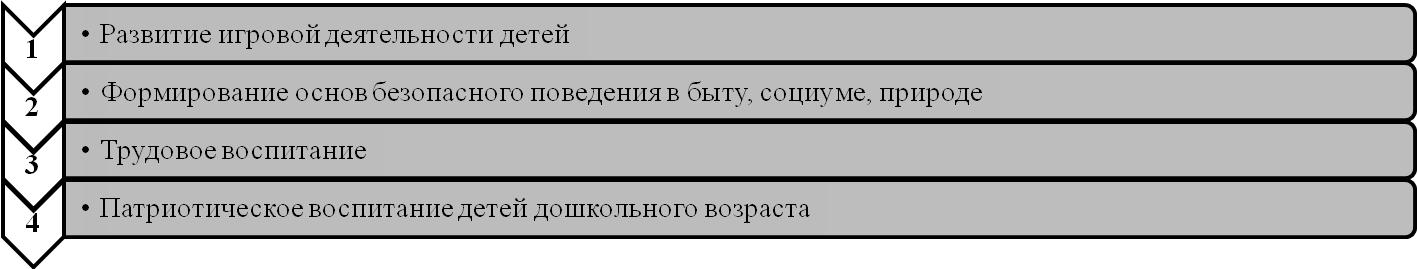 СРЕДСТВА РЕАЛИЗАЦИИ СОДЕРЖАНИЯ ОБРАЗОВАТЕЛЬНОЙ ОБЛАСТИ«СОЦИАЛЬНО-КОММУНИКАТИВНОЕ РАЗВИТИЕ»Совместные действия-просмотр и анализ мультфильмов, видеофильмов, телепередачПознавательное развитиеПознавательное развитие обеспечивает полноценную жизнь ребенка, в окружающем мире(природа,социум). Формируемые представления,их упорядочивание, осмысление существующих закономерностей, связей	и зависимостей способствуют дальнейшемууспешномуинтеллектуальному и личностному развитию ребенка.При реализации образовательной области «Познавательное развитие» нами учитывается следующее:познавательные возможности ребенка определяются уровнем развития психических процессов (восприятия, мышления, воображения,памяти, внимания и речи);значительное место в реализации области занимают разнообразные формы работы с детьми, обеспечивающие развитие познавательнойактивности и самостоятельности, любознательности и инициативности каждого ребенка;формирование целостной картины мира на основе развивающихся у ребенка первичных представлений и познавательных действий обеспечивается в результате интеграции со всеми образовательными областями.Формирование первичных представлений о себе, других людях, объектах окружающего мира, о свойствах и отношениях объектов окружающего мира (форме, цвете, размере, материале, звучании, ритме, темпе, количестве, числе, части и целом, пространстве и времени, движении и покое, причинах и следствиях и др.), о малой родине и Отечестве, представлений о социокультурных ценностях нашего народа, об отечественных традициях и праздниках, о планете Земля как общем доме людей, об особенностях еѐ природы, многообразии стран и народов мира, в том числе:предметах, событиях и явлениях мира (природы и человека), выходящих за пределы непосредственного восприятия; о живой и неживой природе (животные, растения, грибы, вода, воздух, свет, цвет, звук, глина, древесина, камень; радуга, снег, гроза, дождь, ливень, туман, ветер, снегопад, метель, лед), росте и развитии животных и растений; о человеке как живом существе, о природоохранной деятельности человека; о сенсорных эталонах; о свойствах предметов: цвете и его оттенках, формах, размерах, запахе, фактуре поверхности, весе (красный, оранжевый, желтый, зеленый, голубой, синий, фиолетовый, белый, черный, серый, сиреневый, светло-голубой, темно-красный; квадрат, прямоугольник,круг, овал, треугольник, ромб, трапеция, шар, куб, цилиндр; большой, маленький; шероховатый, гладкий; тяжелый, легкий) на основе чувственного опыта; о параметрах величины и относительности признаков; о форме и о геометрических фигурах, их особенностях и общих свойствах; о целом и его частях, о создании фигуры из частей (мозаика, пазлы, игры-головоломки); об элементарных связях и зависимостях (причинно-следственных, родо-видовых, пространственных, временных) между объектами, явлениями, событиями о числах до 5, образовании чисел в пределах 10, о цифрах; об отношениях между последовательными числами в пределах первого десятка; о времени и пространстве (утро, день, вечер, ночь, дни недели, месяцы; далеко, близко, справа, слева и др.), их относительности; о свойствах материалов (гладкий, шероховатый, прозрачный, хрупкий, упругий, водонепроницаемый, прочный); о замысле и целостном планировании своей деятельности; о различных источниках информации и способах поиска и нахождения ее; о составе семьи, родственниках (отец, мать, бабушки и дедушки, братья и сестры, дяди и тети, двоюродные братья и сестры), своей принадлежности к семье, родственных связях и зависимостях внутри ее, профессиях и занятиях родителей и родственников; о собственном адресе (страна, город (село), улица, дом, квартира); о себе как члене группы детского сада, участвующем в совместных с другими детьми играх, занятиях и др.; о родной стране, о государственных и народных праздниках, о том, что Российская Федерация (Россия) — огромная многонациональная страна; о символах государства (флаг, герб), о столице нашей Родины — Москве, о некоторых выдающихся людях страны (писатели, композиторы и др.); о Российской армии, о почетной обязанности защищать Родину, охранять ее спокойствие и безопасность, о воинских сражениях прадедов, дедов, отцов для защиты страны от врагов; о национальной культуре России (национальной одежде, русских народных сказках, фольклоре, произведениях культуры, народных промыслах, ремеслах); о малой родине, о достопримечательностях, культуре, традициях и некоторых выдающихся людях родного края; о некоторых странах и государствах, далеких и близких (Украина, Белоруссия, Германия и др.) и их населении.Формирование познавательных действий, становление сознания Создание условий для приобретения опыта:самостоятельного осуществления перцептивных (обследовательских) действий; классификации и сериации предметов по форме, цвету, величине и другим свойствам, по заданному признаку, обобщения предметов по выделенным признакам; овладения способами сравнения предметов по величине путем непосредственного соизмерения, опосредованного измерения, моделирования (календари природы и погоды, план комнаты, схема экскурсии), проектирования, определения результатов; элементарного счета; понимания закономерности построения числового ряда; определения положения собственного тела относительно других предметов, описания маршрутов движения; применения временных представлений в повседневной жизнедеятельности; активного участия в детском экспериментировании с усложнением действий по преобразованию объектов; самостоятельного использования форм умственного экспериментирования (например, при решении проблемных ситуаций, анализе литературных произведений, составлении собственных высказываний и др.); освоения социального экспериментирования, направленного на исследование различных жизненных ситуаций в группе, семье и некоторых общественных местах; пользования личными данными (имя, фамилия, возраст в годах) в типичных ситуациях; поиска и получения информации об окружающем мире, человеке, природе, обществе из отдельных источников; узнавания на карте России, ее морей, озер, рек, гор, лесов, отдельных городов и других стран мира; различения разных стран, людей разных национальностей, проявления толерантности к людям разных национальностей; участия в выполнении некоторых семейных обязанностей (сервировать стол, кормить рыбок в аквариуме и др.) и в семейных традициях (изготовление ѐлочных украшений к празднованию Нового года, подготовка подарков к дню рождения членов семьи и др.); участия в мероприятиях, организуемыхдетском саду (спектакли, праздники и развлечения, выставки детских работ и др.); свободного ориентирования в помещении и на участке детского сада.Развитие воображения и творческой активностиСоздание условий для приобретения опыта:освоения сюжето - сложения в процессе построения новых сюжетов на основе знакомых сказок, мультипликационных фильмов; проявления творческой активности в игре (внесение изменений в знакомый мультипликационный, сказочный сюжет); сочинения рассказов, сказок; составления описательных загадок о предметах и явлениях живой и неживой природы, экспериментирования со словами, придумывания новых слов; развития познавательно-исследовательской деятельности (выдвижение гипотез, определение способов проверки, достижения и обсуждения результатов), привлечения внимания к проблемным ситуациям (что произойдет, если в мае пойдет снег?), развития творческой активности в проектной деятельности (обсуждении замысла, хода его реализации), экспериментирования (поиске вариантов решения проблемы, сборе материала), решения проблемных ситуаций; отражения в рисунках, аппликации, лепке выразительных образов (сказочных, реальных персонажей), придумывания вариантов создания изображений на одну и ту же тему, отталкиваясь от отдельных признаков действительности в сочетании с направленностью воображения на решение определенной творческой задачи; проявления творческой активности в процессе передачи одной и той же формы или образа в разных техниках (изображение солнца, цветка, птички в рисунке, аппликации, лепке), в экспериментировании с разнообразными изобразительными материалами; самостоятельного создания конструкций (здания, транспорт, мосты)их преобразования (фантастические, исторические сооружения), представления объекта в разных пространственных положениях, определения вариантов изменения формы при замене одних деталей другими, в различных взаимодействиях между собой, проявления творческой активности в скреплении деталей различным образом (изменении положения деталей), побуждения к активному использованию разнообразных конструктивных материалов для реализации собственных целей; придумывания характеров музыкальных образов и средств выразительности, самостоятельного сольного исполнения, импровизации, проявления творческой активности в процессе изменения окончания музыкальных произведений, разворачивания игровых сюжетов по мотивам музыкальных произведений в процессе совместной деятельности педагога и детей, в творческих заданиях, концертах-импровизациях, музыкальных сюжетных играх, в экспериментировании со звуками.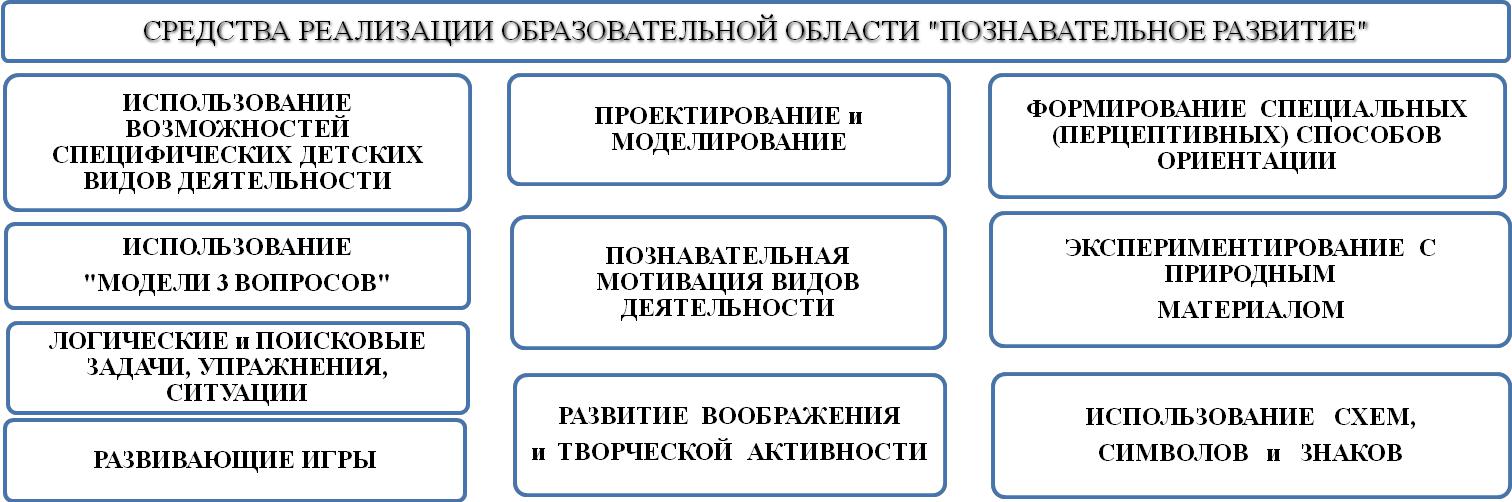 МЕХАНИЗМЫ РЕАЛИЗАЦИИ СОДЕРЖАНИЯ ОБРАЗОВАТЕЛЬНОЙ ОБЛАСТИ «ПОЗНАВАТЕЛЬНОЕ РАЗВИТИЕ»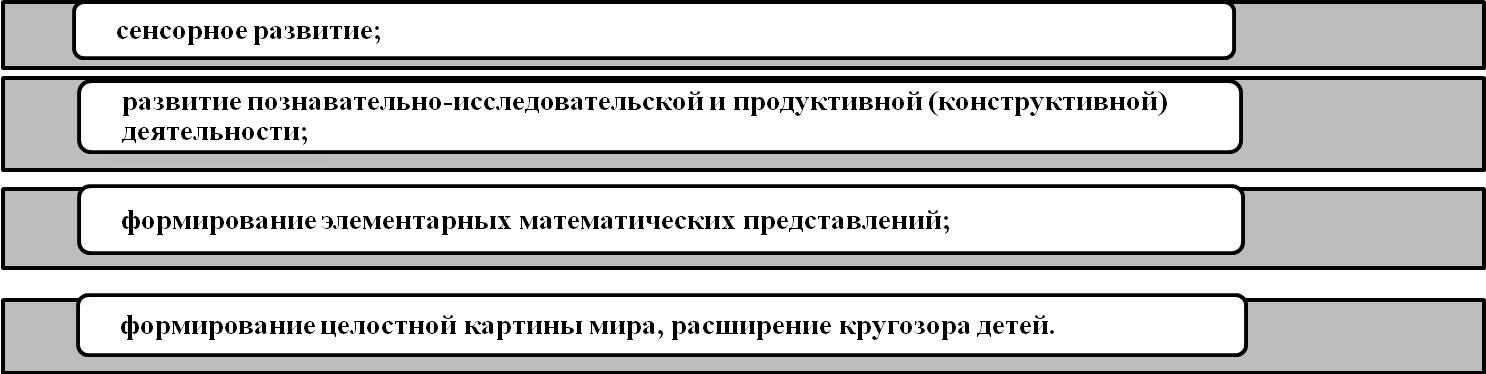 МЕТОДЫ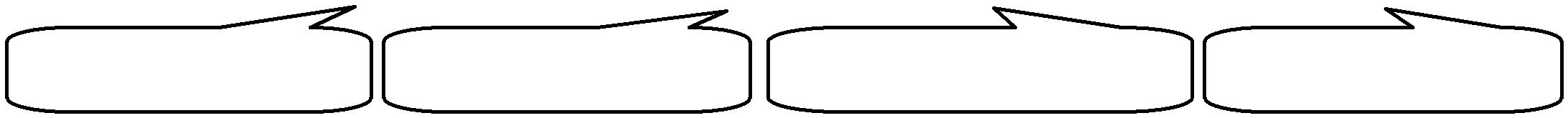 повышающие	вызывающие	способствующие взаимосвязи	коррекции и уточненияпознавательную активность	эмоциональную активность	различных видов деятельности	детских представлений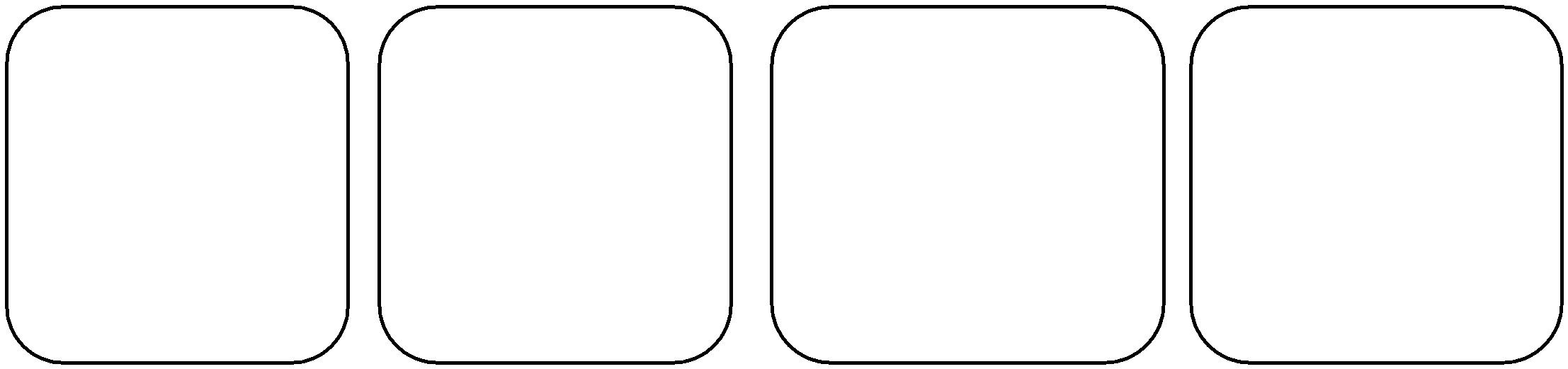 Элементарный анализСравнение по контрасту и подобию, сходствуГруппировка и классификацияМоделирование и конструированиеОтветы на вопросы детейПриучение к самостоятельному поиску ответов на вопросыВоображаемая ситуацияПридумывание сказокИгры-драматизацииСюрпризные моменты и элементы новизныЮмор и шуткаСочетание разнообразных средств на одном занятии* Прием предложения и	* Повторениеобучения способу связи разных	* Наблюдениевидов деятельности	* Экспериментирование* Перспективное планирование	* Создание проблемных* Перспектива, направленная на	ситуацийпоследующую деятельность	* Беседа* БеседаРечевое развитиеРечь — одно из важнейших средств коммуникации. Она проявляется в дошкольном возрасте прежде всего в диалогах и полилогах (коллективных разговорах): собеседники обмениваются мыслями, задают друг другу уточняющие вопросы, обсуждая предмет разговора. Постепенно формы речевого общения усложняются: в ответах на поставленный вопрос дети начинают использовать сначала элементы, а затем и полноценные монологи описательного и повествовательного характера, а также элементы рассуждений.Развитие диалогической, полилогической и монологической речи требует формирования следующих составляющих: собственно речи (еѐ фонетико-фонематического и лексико-грамматического компонентов); речевого этикета (освоения элементарных норм и правил вступления в разговор, поддержания и завершения общения); невербальных средств (адекватного использования мимики, жестов).Овладение речью как средством общения и культурыОбеспечение развития первичных представлений:нормах и правилах речевого этикета на примерах героев мультфильмов, литературных произведений.Создание условий для приобретения опыта:участия в ситуациях речевого общения, вызывающих потребность быть активными и доброжелательными, ориентироваться на собеседника (внимательно слушать, отвечать на вопросы), выполнять основные правила речевого этикета (здороваться, прощаться, обращаться с просьбой, выражать благодарность, правильно общаться по телефону, в гостях, общественных местах); адекватного использования невербальных средств общения (жесты, мимика); вступления в деловой диалог и участия в нѐм в процессе совместной и самостоятельной деятельности; общения по поводу социальных событий, отражающихся в средствах массовой информации.Обогащение активного словаря в различных видах деятельности Создание условий для приобретения опыта:понимания и употребления в собственной речи в процессе участия во всех видах детской деятельности слов, обозначающих разнообразные свойства и качества предметов: форму, цвет (оттенки цвета), размер, пространственное расположение, способы использования и изменения предмета, родо-видовые отношения объектов и явлений с указанием характерных и существенных признаков; новых слов, обозначающих названия профессий, учреждений, предметов труда, техники, выполнения трудовых действий; слов, необходимых для установления взаимоотношений с окружающими; синонимов; антонимов; слов, отражающих характер движения или значения прилагательных оценочного характера (умный — рассудительный); слов, обозначающих материал, из которого сделан предмет (дерево, пластмасса, стекло); качества предметов: форму, цвет (оттенки цвета), размер, пространственное расположение, способы использования и изменения предмета, родо-видовые отношения объектов и явлений с указанием характерных и существенных признаков; слов — названий обследовательских действий; слов и выражений, отражающих представления ребѐнка о нравственных качествах людей, об их эмоциональных состояниях; названий страны, города (села), символов государства и др.; понимания и употребления в собственной речи лексики, позволяющей осуществлять детские виды деятельности (высказываться о своих желаниях и интересах, о целях — результатах деятельности, планировать деятельность, комментировать действия и др.).Развитие связной, грамматически правильной диалогической и монологической речиСоздание условий для приобретения опыта:выбора словообразовательной пары (быстро — быстрый, весело — весѐлый); образования существительных с увеличительными и уменьшительными суффиксами (берѐза — берѐзонька); правильного употребления в речи примеров сложных случаев грамматики (пианино, пальто); использования развѐрнутых повествовательных высказываний, форм прямой и косвенной речи; употребления элементов описания, в том числе описания состояния близких людей и героев (литературы, фольклора, мультфильмов и т. п.), их настроения, а также своего отношения к событию в монологической форме; пересказа произведений художественной литературы и фольклора; общения по поводу содержания произведений, событий из личного опыта и др.Развитие речевого творчестваСоздание условий для приобретения опыта:отгадывания и сочинения описательных загадок и загадок со сравнением; устного иллюстрирования отрывков из текста; додумывания эпизода (сказки, рассказа); сочинения небольшого стихотворения.Развитие звуковой и интонационной культуры речи, фонематического слуха; формирование звуковой аналитико-синтетическойактивности как предпосылки обучения грамотеОбеспечение развития первичных представлений:том, что такое буква, предложение, гласный и согласный звуки, звуковой анализ слова.Создание условий для приобретения опыта:чистого произнесения всех звуков родного языка; использования в речи средств интонационной выразительности (регулирование громкости голоса, темпа речи, интонации); подбора слов и фраз, сходных по звучанию, ритмически и интонационно («Где ты, кошечка, была?»); использования вопросительной, восклицательной и повествовательной интонации, анализа простых трѐхзвуковых слов, определения места звука в слове, гласных и согласных звуков; использования в ситуации речевого общения понятий «буква», «предложение», «гласный и согласный звуки», «звуковой анализ слова»; деления слов на слоги, выделения ударного гласного и конечного согласного звуков; составления предложений; определения последовательности слов в предложении.Знакомство с книжной культурой, детской литературой, понимание на слух текстов различных жанров детской литературы Обеспечение развития первичных представлений:сложных художественных произведениях; о таких литературных жанрах, как загадка, сказка, рассказ, небылица; о писателях, поэтах, некоторых фактах их биографии; о средствах языковой выразительности: эпитетах, сравнениях, метафорах, речевых оборотах и т. д.; об эмоциях, состояниях, поступках, характере взаимоотношений человека с другими людьми, об окружающем мире.Создание условий для приобретения опыта:проявления читательских предпочтений в русле жанрово-тематического многообразия литературных произведений; понимания текстов с описаниями и элементами научно-популярного стиля (фрагменты детских энциклопедий); активного участия в процессе чтения, анализа, инсценировки прочитанных текстов, рассматривания книг и иллюстраций и др.; адекватного реагирования на чтение произведений больших форм (чтение с продолжением).СРЕДСТВА РЕАЛИЗАЦИИ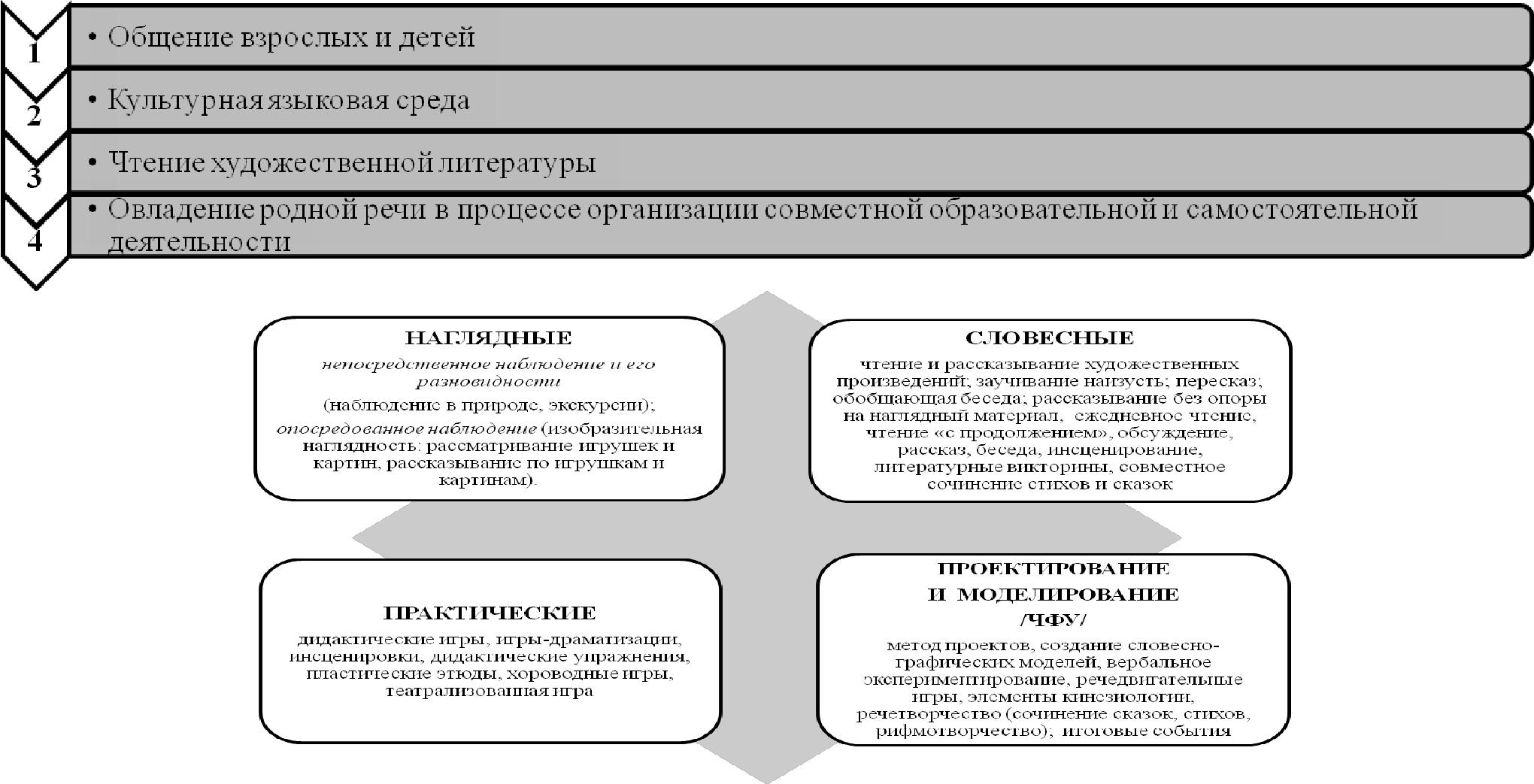 МЕТОДЫ РЕАЛИЗАЦИИ СОДЕРЖАНИЯ ОБРАЗОВАТЕЛЬНОЙ ОБЛАСТИ«РЕЧЕВОЕ РАЗВИТИЕ»ФОРМЫ РЕАЛИЗАЦИИХудожественно-эстетическое развитиеИскусство (словесное, музыкальное, изобразительное) выполняет этическую и эстетическую функции образования детей дошкольного возраста. Особенность восприятия детьми дошкольного возраста произведений искусства заключается в том, что с их помощью ребѐнок открывает мир во всех его взаимосвязях и взаимозависимостях, начинает больше и лучше понимать жизнь и людей, добро и зло, красоту окружающего мира, переживая и проживая содержание произведений искусства. Процесс общения с произведениями искусства (книгой, музыкой, картиной, народной игрушкой и др.) является одним из определяющих в интеллектуальном, личностном (в том числе мировоззренческом) и эстетическом становлении человека, в его способности к самореализации, в сохранении и передаче опыта, накопленного человечеством.Развитие предпосылок ценностно-смыслового восприятия и понимания произведений искусства (словесного, музыкального, изобразительного), мира природы; становление эстетического отношения к окружающему миру; восприятие музыки, художественной литературы и фольклора; стимулирование сопереживания персонажам художественных произведений.Создание условий для приобретения опыта:восприятия	красоты	природы	(совершенства	еѐ	формы,	фактуры,	богатства	естественных	цветовых	оттенков,	пропорций	объектоврастительного и животного мира);восприятия (рассматривания) подлинных предметов народного декоративно-прикладного искусства, выделения их средств выразительности; произведений изобразительного искусства; слушания произведений музыки; чтения (восприятия) художественной литературы и фольклора, в том числе больших форм (чтение с продолжением), способствующих осмыслению многообразия проявлений человеческих отношений в разных обстоятельствах (в книгах и в жизни); видения в содержании прочитанного коллизий и конфликтов персонажей, способов их разрешения; самостоятельного установления причинно-следственных связей событий, поступков героев, их эмоциональных состояний; использования книжных представлений (о человеке, его эмоциях, состояниях, поступках, характере взаимоотношений с другими людьми, об окружающем мире) в других видах детской деятельности; контекстуального восприятия книги, произведений музыкального и изобразительного искусства путѐм включения интересных сведений о писателе, композиторе, художнике, истории создания произведения; проявления желания задавать вопросы, понимания смыслового содержания и сюжетов произведений искусства, литературы и фольклора, развития художественных образов; проявления музыкальных, читательских и художественных предпочтений, некоторой эстетической избирательности, эстетических оценоксуждений, эмоционального отклика на произведения разных видов искусства, в которых с помощью средств выразительности переданы разные эмоциональные состояния людей, животных и освещены проблемы, связанные с личным и социальным опытом детей, сопереживания и высказывания к ним своего отношения; осмысления значимости искусства в жизни человека; передачи своего настроения средствами выразительности изобразительного и музыкального искусства; самостоятельного нахождения в окружающей жизни, художественной литературе и природе простых сюжетов для изображения.Формирование элементарных представлений о видах искусства:об истории народных промыслов (двух-трѐх), достижениях народных мастеров; о разнообразии материалов (дерево, глина, металл, фарфор) и их отличии друг от друга, о красоте геометрических, растительных узоров, стилизации знакомых форм (трава, ягода, цветок, лист), особенностях изображения общих для всех видов декоративно-прикладного искусства образов (птица, конь и др.); о декоративно оформительском искусстве, книжной графике и плакате, живописи и скульптуре; о жанрах и музыкальных направлениях, о жанрово тематическом многообразии литературных произведений; о семантической картине мира, выраженной в произведениях народного декоративно-прикладного, изобразительного и музыкального искусства.Реализация самостоятельной творческой деятельности детей (изобразительной, конструктивно-модельной, музыкальной).Обеспечение развития первичных представлений:о правильной позе и необходимости быть аккуратным при работе за столом, правилах хранения материалов для конструктивно-модельной и изобразительной деятельности; о знакомых и новых изобразительных материалах (карандаши, фломастеры, маркеры, восковые мелки, гуашь, сангина, уголь и др.); о способах и приѐмах конструктивно-модельной и изобразительной деятельности (например, способах различного наложения цветового пятна, сочетаниях разных изобразительных материалов, приѐмах украшения созданных продуктов и др.), в том числе иобобщѐнных; об основных свойствах и характеристиках линии и основах декоративного рисования; об эмоциональных состояниях и чувствах людей, способах их выражения средствами искусства; о способах преобразования построек в соответствии с заданными условиями (машины для разных грузов; гаражи для разных машин и др.), в зависимости от структуры конструкции, от еѐ практического использования;различных способах воплощения художественных образов.Создание условий для приобретения опыта:ежедневного свободного, творческого рисования, лепки, аппликации, конструирования, восприятия музыки и музыкального исполнительства, активного использования разнообразных изобразительных и конструктивных материалов для реализации собственных целей; самостоятельного нахождения и выразительной передачи средствами музыкальной, изобразительной и конструктивно-модельной деятельности образов окружающего мира, явлений природы, простых сюжетов из окружающей жизни, художественной литературы и ярких событий общественной жизни; расширения тематики изобразительной и конструктивно-модельной деятельности; самостоятельного выбора сочетания цветов, композиции, украшения в зависимости от назначения узора, формы предмета, материала; украшения созданных продуктов конструктивно-модельной и изобразительной деятельности, предметов (бумажных тарелок, стаканчиков и др.); изготовления простых игрушек для игр с водой, ветром; участия в оформлении группового помещения к праздникам, играм-драматизациям, спортивным соревнованиям, театральным постановкам и т. д.; использования цвета как средства передачи настроения, состояния, отношения к изображаемому объекту или выделения в рисунке главного; экспериментирования с красками, пластическими, природными и нетрадиционными материалами, музыкальными звуками для реализации своих замыслов; целенаправленного следования своей цели, намеченному плану, преодоления препятствий (не отказываться от своего замысла до получения результата); разворачивания игровых сюжетов по мотивам (образам) музыкальных, художественных и изобразительных произведений; овладения средствами и компонентами музыкальной деятельности, в том числе пения (чистоты интонирования, дыхания, дикции, слаженности), различения звуков по высоте (в пределах ре первой октавы — до второй октавы), игры на детских музыкальных инструментах; системного использования музыкально-развивающих пособий и игрушек и др., самостоятельного сольного исполнения; импровизирования; изменения окончаний музыкальных произведений; выполнения творческих заданий, участия в концертах импровизациях (самостоятельной инсценировки детьми содержания песен, хороводов), музыкальных сюжетных играх; овладения средствами рисования, в том числе работы со знакомыми и новыми изобразительными материалами; применения различных способов и приѐмов рисования (учить проводить узкие и широкие полосы краской (концом кисти и плашмя), рисовать кольца, точки, дуги, мазки, трилистник (тройной мазок из одной точки), смешивать краску на палитре для получения светлых, тѐмных и новых цветовых тонов, разбеливать основной тон для получения более светлого оттенка, накладывать одну краску на другую), использования разнообразных цветов и оттенков, способов различного наложения цветового пятна; использования цвета в качестве средства передачи настроения, состояния, отношения к изображаемому или выделения в рисунке главного; сочетания некоторых изобразительных материалов (гуашь и восковые мелки, уголь); рисования гуашью (по сырому и сухому); передачи формы, строения предмета и его частей, их расположения, основных пропорций; использования обобщѐнных способов, лежащих в основе изображения ряда образов, для достижения большей выразительности образа при изображении позы, различных деталей, передаче характерных особенностей; расположения изображения на листе бумаги выше и ниже, чтобы передавать расположение предметов, находящихся дальше и ближе; составленияузоров на основе двух-трѐх видов народного декоративно-прикладного искусства на полосе, прямоугольнике, на бумаге разной формы; передачи колорита росписи, характера композиции (симметричные, асимметричные); овладения средствами лепки, в том числе овладения способами и приѐмами лепки (из целого куска, комбинированным и конструктивным,  ленточным и путѐм вдавливания, моделирования вылепленных форм кончиками пальцев, сглаживания мест соединения; соединения частей путѐм прижимания и примазывания, украшения вылепленных изделий с помощью стеки и налепов, установления фигуры на ногах или на подставке и др.); передачи общей формы предмета и его частей, основных пропорций, строения, несложных движений фигуры человека и животных, содержания событий путѐм размещения одной-двух фигур или предметов в одной сценке;  овладения средствами аппликации, в том числе вырезывания более сложных симметричных форм (ѐлка, животные, люди) из бумаги, сложенной вдвое; овладения приѐмами вырезывания предметов, имеющих различные очертания, симметричные и несимметричные формы в статичном положении и с передачей несложного движения; составления композиций из готовых и самостоятельно вырезанных или иным способом подготовленных форм (полосок, кругов, треугольников, трапеций, рваных и мятых комочков бумаги); создания аппликационного образа путѐм обрывания и составления его из частей с последовательным наклеиванием; овладения средствами конструирования, в том числе различения новых деталей по форме и величине и их использования; овладения обобщѐнными способами обследования конструируемого объекта (определять основные части, устанавливать их функциональное значение, пространственное расположение); создания предметных и сюжетных композиций по условиям, теме, рисунку, фотографии, замыслу, схеме; презентации одной темы несколькими постепенно усложняющимися конструкциями; планирования процесса возведения постройки и определения, какие детали более всего для неѐ подходят и как их целесообразнее скомбинировать; умения делать постройки прочными, связывая их между собой редко поставленными кирпичами, брусками или путѐм специально подготовленной основы для перекрытий; создания коллективных построек; сооружения различных конструкций одного и того же объекта в соответствии с их назначением (мост для пешеходов, мост для транспорта); овладения средствами художественного труда, в том числе овладения способами и приѐмами складывания квадратного листа бумаги (по диагонали и пополам с совмещением противоположных сторон и углов), закручивания прямоугольника в цилиндр, круга в тупой конус, переплетения полосок из различных материалов, а также техникой папье-маше.МЕХАНИЗМЫ РЕАЛИЗАЦИИ СОДЕРЖАНИЯ ОБРАЗОВАТЕЛЬНОЙ ОБЛАСТИ«ХУДОЖЕСТВЕННО-ЭСТЕТИЧЕСКОЕ РАЗВИТИЕ»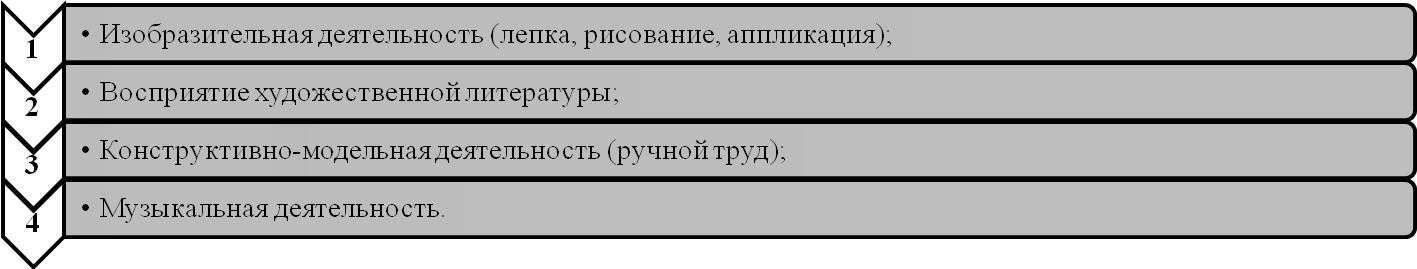 СРЕДСТВА РЕАЛИЗАЦИИ СОДЕРЖАНИЯ ОБРАЗОВАТЕЛЬНОЙ ОБЛАСТИ«ХУДОЖЕСТВЕННОЕ ТВОРЧЕСТВО» Физическое развитиеСодержание психолого-педагогической работы направлено на формирование физической культуры детей дошкольного возраста, культуры здоровья, первичных ценностных представлений о здоровье и здоровом образе жизни человека в соответствии с целостным подходом к здоровью человека как единству его физического, психологического и социального благополучия.Приобретение опыта в следующих видах деятельности детей: двигательной, в том числе связанной с выполнением упражнений, направленных на развитие таких физических качеств, как координация и гибкость; способствующих правильному формированию опорно-двигательной системы организма, развитию равновесия, координации движения, крупной и мелкой моторики обеих рук, а также с правильным, не наносящем ущерба организму, выполнением основных движений (ходьба, бег, мягкие прыжки, повороты в обе стороны).Создание условий для приобретения опыта:совершенствования основных движений, двигательных умений и навыков (по линии изменения темпа, ритма их выполнения, чередования, ориентации в пространстве, координации выполнения движений, удержания равновесия), а также физических качеств во всех видах двигательной активности; сохранения правильной осанки в процессе осуществления двигательной деятельности и жизнедеятельности; красивого, грациозного и ритмичного выполнения упражнений, сочетания движения с музыкой, демонстрации культуры освоения основных движений.Формирование начальных представлений о некоторых видах спорта, овладение подвижными играми с правилами.Обеспечение развития первичных представлений:некоторых видах спорта, спортивных достижениях нашей страны, олимпийских победах.Создание условий для приобретения опыта:совершенствования катания на санках, велосипеде и самокате, ходьбы на лыжах; участия вспортивных играх (городки, бадминтон, элементы футбола, хоккея, баскетбола и др.); самостоятельного, инициативного, творческого участия в подвижных играх; организации подвижных игр, игр-соревнований, игр-эстафет, соблюдения их правил.Становление целенаправленности и саморегуляции в двигательной сфере.Создание условий для приобретения опыта:осознанного выполнения движений; свободного использования спортивного инвентаря и физкультурного оборудования; инициативного, активного, самостоятельного, произвольного осуществления всех видов и форм двигательной деятельности; сотрудничества, кооперации в совместной двигательной деятельности с другими детьми, помощи друг другу в выполнении основных движений, спортивных упражнениях и подвижных играх, выражения поддержки достижений сверстников, сопереживания за общую победу в соревнованиях и эстафетах.Становление ценностей здорового образа жизни, овладение его элементарными нормами и правилами (в питании, двигательном режиме, закаливании, при формировании полезных привычек и др.).Обеспечение развития первичных представлений:об алгоритме процессов умывания, одевания, купания, еды, двигательном режиме, закаливании, о полезных для здоровья привычках, атрибутахосновных действиях, сопровождающих эти процессы.Создание условий для приобретения опыта:проявлений субъектности в организации здорового образа жизни; самообслуживания и самостоятельного осуществления полезных привычек, элементарных навыков личной гигиены (вымыть руки, умыться, почистить зубы, ополоснуть их после еды, обтираться (с помощью взрослого); вымыть уши, причесать волосы и т. д. (без напоминания взрослого)); выполнения бодрящей дыхательной гимнастики и гимнастики для глаз (при участии взрослого); разрешения проблемных игровых ситуаций, связанных с охраной здоровья, ЗОЖ; предупреждения и избегания опасных для здоровья ситуаций; обращения за помощью взрослого в случае их возникновения, привлечения внимания взрослых в случае необходимости; выполнения инструкций взрослого в опасных для здоровья обстоятельствСРЕДСТВО РЕАЛИЗАЦИИ – ИСПОЛЬЗОВАНИЕ ЗДОРОВЬЕСБЕРЕГАЮЩИХ ТЕХНОЛОГИЙТехнология	–	научное	прогнозирование	и	точное	воспроизведение	педагогических	действий,	которые	обеспечивают	достижениезапланированных результатовЗдоровьесберегающие технологии – это технологии, направленные на сохранение здоровья и активное формирование здорового образажизни и здоровья воспитанников.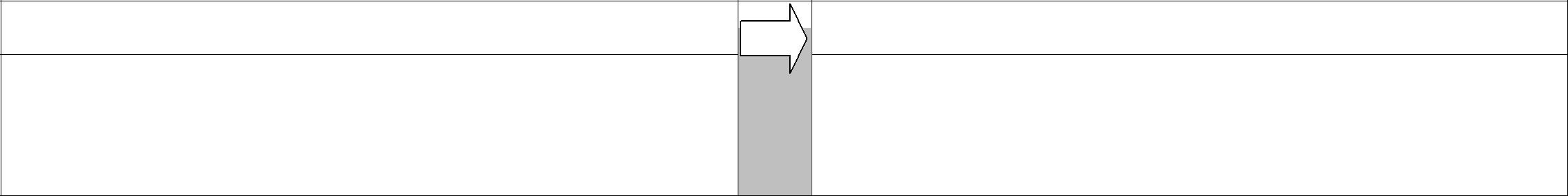 Медико-профилактическиеПсихологическая безопасностьтехнологии	организация мониторинга здоровья дошкольников	организация и контроль питания детей	физического развития дошкольников	закаливание	организация профилактических мероприятийкомфортная организация режимных моментовоптимальный двигательный режимправильное распределение интеллектуальных и физических нагрузокдоброжелательный стиль общения взрослого с детьмицелесообразность в применении приемов и методов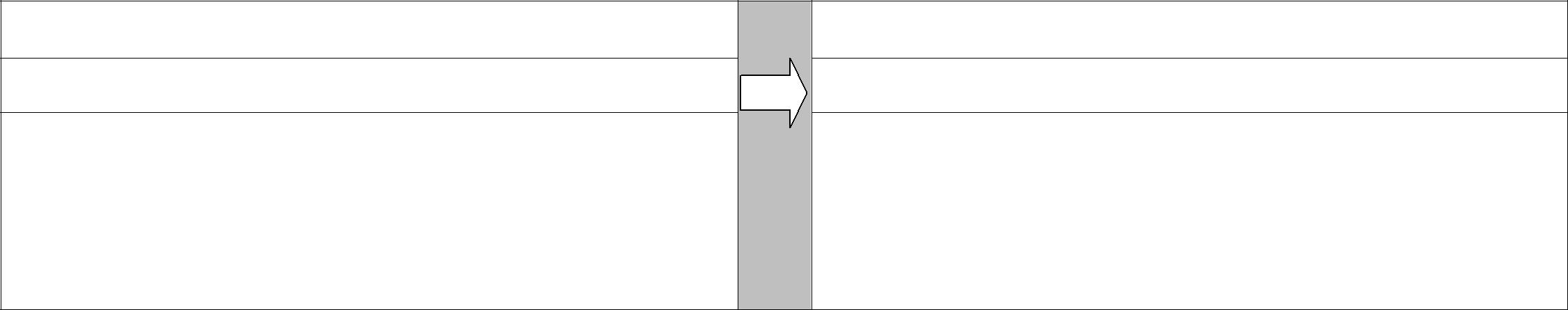 МЕТОДЫ РЕАЛИЗАЦИИ СОДЕРЖАНИЯ ОБРАЗОВАТЕЛЬНОЙ ОБЛАСТИ «ФИЗИЧЕСКОЕ РАЗВИТИЕ»2.1.6. Формы и способы реализации программы в старшей группе.2.1.7. Методы, приемы и средства реализации программы2.3. Взаимодействие взрослых и детейОсновными формами реализации содержания образовательной деятельности является совместная деятельность взрослого и детей и самостоятельная деятельность детей. Детские виды деятельности осуществляются в различных,адекватных дошкольному возрастуформах работы с детьми, большинство которых носит интегративный характер, так как позволяет интегрировать детские виды деятельности и процесс решения задач психолого-педагогической работы нескольких образовательных областейНаиболее существенные характеристики содержания Программы (специфика национальных, социокультурных и иных условий)Национально-культурная ситуация семей группы достаточно благополучная. Образовательной программой предусмотрена работа с семьей, направленная на развитие личностных качеств детей и культурных способов деятельности через формирование представлений об основных традициях и обычаях, регулирующих общение представителей разных этносов на Среднем Урале и месте их проживания, об этническом и социальном составе населения, его верованиях и религии, быте и образе жизни.Результаты изучения социально-педагогического портрета семей воспитанников и их социального запроса позволяют сделать вывод о необходимости повышения педагогического опыта молодых родителей и учета гендерных особенностей при организации взаимодействия с различными категориями семей.Решение задач образовательной программы предусматривает обилие и разнообразие возможностей для совместной деятельности и общения воспитателей и родителей позволяет выработать формы, отвечающие частным интересам и предпочтениям каждой семьи.География места проживания предоставляет оптимальные условия для физического развития, например в части освоения навыков езды на лыжах, для деятельности детей по ознакомлению с яркими природными явлениями, характерными для каждого сезона, с природными богатства недр Уральской земли.Национально-культурные традиции будут реализованы за счет организации деятельности по ознакомлению с художественной литературой, за счет обогащения комплексно-тематического планирования планами кружковой работы, за счет взаимодействия с социально-культурными учреждениями города.Психолого-педагогическое сопровождение образовательной деятельности по реализации содержания образовательных областей строится на основании указанных в пояснительной записке принципов.основе проектирования и моделирования образовательного процесса по реализации содержания Программы лежит принцип проектно-тематического построения Программы на основе примерного календаря праздников, который обеспечивает:- «проживание» ребенком содержания дошкольного образования во всех видах детской деятельности;- социально-личностную ориентированность и мотивацию всех видов детской деятельности в ходе подготовки и проведения праздников;- поддержание эмоционально-положительного настроя ребенка в течение всего периода освоения Программы, так как праздник – это всегда событие (день памяти; счастливый, радостный день, напоминающий о произошедшем или устраиваемый по какому-либо поводу);- технологичность работы педагогов по реализации Программы (годовой ритм: подготовка к празднику – проведение праздника, подготовка к следующему празднику – проведение следующего праздника и т.д.);- разнообразие форм подготовки и проведения праздников;- возможность реализации принципа построения программы «по спирали», или от простого к сложному (основная часть праздников повторяется в следующем возрастном подпериоде дошкольного детства, при этом возрастает мера участия детей и сложность задач, решаемых каждым ребенком при подготовке и проведении праздников);- выполнение функции сплочения общественного и семейного дошкольного образования (органичное включение в праздники и подготовку к ним родителей воспитанников);- основу для разработки части основной общеобразовательной программы дошкольного образования, формируемой участниками образовательного процесса, так как примерный календарь праздников может быть изменен, уточнен и (или) дополнен содержанием, отражающим: 1) видовое разнообразие учреждений (групп), наличие приоритетных направлений деятельности; 2) специфику социально-экономических, национально-культурных, демографических, климатических и других условий, в которых осуществляется образовательный процесс.Возрастная адекватность –один из главных критериев выбора педагогами форм образовательной работы и видов детскойдеятельности, ведущей из которых является игра. Ценность игры (сюжетно-ролевой, режиссерской, драматизации, с правилами и др.), в первую очередь, как свободной самостоятельной деятельности детей определяется ее значением для развития дошкольника. Для этого периода характерно интенсивное освоение культуры через игру, деятельность, общение. В этом возрасте ярко выражено символическое начало в мышлении и поведении. В игре может быть реализована большая часть содержания образовательных областей. Самостоятельными, самоценными и универсальными видами детской деятельности являются чтение (восприятие) художественной литературы, общение, продуктивная, музыкально-художественная, познавательно-исследовательская и конструктивная деятельности, труд.2.3.1. Особенности образовательной деятельности разных видов и культурных практикОсновными формами реализации содержания образовательной деятельности является совместная деятельность взрослого и детей и самостоятельная деятельность детей. Детские виды деятельности осуществляются в различных,адекватных дошкольному возрастуформах работы с детьми, большинство которых носит интегративный характер, так как позволяет интегрировать детские виды деятельности и процесс решения задач психолого-педагогической работы нескольких образовательных областей.Интеграция содержания образовательных областей через деятельность в Центрах активности2.3.2. Способы и направления поддержки детской инициативы 5-6 летПриоритетная сфера инициативы – внеситуативно-личностное общениеСоздание положительного психологического микроклимата;Уважение индивидуальных вкусов и привычек детей;Поощрение желания создавать что-либо по собственному замыслу;Обращать внимание детей на полезность будущего продукта;Создание условий для разнообразной самостоятельной творческой деятельности детей по интересам;Оказание помощи (при необходимости) в решении проблем при организации игры;Привлечение детей к планированию жизни группы на день и на более отдаленные перспективы;                                       2.4. Особенности взаимодействия педагогического коллектива с семьями воспитанниковРавноправными субъектами педагогического процесса в группе являются дети, родители, воспитатели, младшие воспитатели, педагог-психолог, учитель-логопед, музыкальный руководитель, воспитатели по физической культуре, воспитатель по изодеятельности.Программа исходит из того, что ребенок живет в семье, еѐ влияние – основа развития и воспитания, еѐ законы и ценности приоритетны. Конечно, профессионализм педагога чрезвычайно важен для работы с детьми. Однако его профессиональную заинтересованность в каждом ребенке не стоит противопоставлять глубокому, природой заложенному интересу к судьбе собственного ребенка. Собственно, профессионализм педагога во многом определяется тем, насколько успешно он работает в союзе с родителями ребенка.Образование «надстраивается» над отношениями ребенка и семьи. Все семьи заинтересованы в том, чтобы дети хорошо развивались и учились общаться со сверстниками. Предоставляя родителям возможность участия во всех аспектах деятельности Организации, выстраивая с семьями партнерские отношения, основанные на доверии и взаимной информации о ребенке педагоги увеличивают шансы ребенка на преуспевание и хороший эмоциональный фон.Цель: Успешное освоение детьми содержания основной общеобразовательной программы дошкольного образования.Направления деятельности по взаимодействию с родителями включают в себя:Повышение педагогической компетентности в интегративных формах;Включение родителей в детско-взрослую деятельность;Опора на потенциал семьи;Условия взаимодействия педагогов с семьями:обеспечение открытости информации о процессе и результатах образования, об образовательной системе (в той мере, в которой это не противоречит санитарно-гигиеническим требованиям) в целом;обеспечение возможности и поощрение родителей в высказывании своих предложений по вопросам планирования, реализации и оценки результатов образовательной деятельности;обеспечение возможности беседовать с «глазу на глаз», конфиденциальности сведений, предоставленных родителями.Степень эффективности сотрудничества с семьей обусловлена:положительной установкой взаимодействующих сторон на совместную работу, осознанием ее целей и личностной заинтересованностью;совместным планированием, организацией и оценкой результатов образовательного процесса;свободой выбора участниками деятельности;позицией администрации, способствующей самореализации и самовыражению педагогов и родителей.Вовлечение семьи в реализацию задач образования чрезвычайно важно для обогащения познавательной деятельности детей в детском саду и для использования тех интересов ребенка и того обучения, которое имеет место дома.Решение задач образовательной Программы предусматривает обилие и разнообразие возможностей для совместной деятельности и общения воспитателей и родителей позволяет выработать формы, отвечающие частным интересам и предпочтениям каждой семьи.Организационные блокиПерспективные планы работы по взаимодействию с семьей разрабатываются ежегодно воспитателями и специалистами детского сада. Описание образовательной деятельности в части формируемой участниками образовательных отношений (вариативные формы, способы, методы и средства реализации)Часть Программы, формируемая участниками образовательных отношений,включает различные направления,выбранныеучастниками образовательных отношений из числа парциальных программ и инновационных технологий.Данная часть Программы учитывает образовательные потребности, интересы и мотивы детей, членов их семей и педагогов и ориентирована на:специфику социокультурных и иных условий, в которых осуществляется образовательная деятельность;выбор тех парциальных образовательных программ, технологий и форм организации работы с детьми, которые в наибольшей степени соответствуют потребностям и интересам детей, а также возможностям педагогического коллектива;и сложившимся традициям образовательной организации.Реализация программы поможет внести новые смыслы в жизнь и деятельность детей, во взаимодействие детей и родителей вне детского сада, в формы сотрудничества педагогов и родителей, например такие, как беседы о семье, составление родословной; организация досуга на основе традиций народной культуры; поиск и изучение предметов народного быта, коллекционирование; создание элементов народных костюмов; обогащение образовательного пространства и др.Расширение и углубление содержания обязательной части основной образовательной программы дошкольного образования, обеспечивается содержанием части,формируемой участниками образовательных отношений и представлена парциальными (авторскими) программами и технологиями, направленными на развитие детей в образовательных областях:социально-коммуникативное развитие: «Развитие речи свободной деятельности» О.С. Рудик; «Конспекты комплексных занятий по развитию речи» Г.Я. Затулина; методический игровой материал «Сказки – подсказки» Э. Заболотная; дидактическое пособие«Миры детства: конструирование возможностей» Т.Н. Доронова для содействия развитию ребенка 5-6 летфизическое развитие: Пензулаева Л. И. Физкультурные занятия с детьми 5-6 лет. Мозаика-СинтезВ содержании образовательной области «Социально-коммуникативное развитие» в Части формируемой участниками образовательных отношений посредством Краеведения, основными компонентами содержания являются:ознакомление с природой и культурой родного края и приобщение к народным традициям;формирование знаний о своей национальной принадлежности;учет региональных(природных,географических,производственных и т.д.)и этнических особенностей;использование средств народного воспитания (устное народное творчество, музыкальный фольклор, народное декоративно-прикладное искусство и т.д.).Вариативные формы, способы,методы и средства реализации содержании образовательной области «Познавательное развитие» в Части формируемой участниками образовательных отношений:детско-взрослые проекты (дети–родители-педагоги)как формы работы с детьми по освоению содержания образования всоответствии с психолого-педагогическими задачами тем комплексно-тематического планирования образовательного процесса;использование средств народного воспитания (устное народное творчество, музыкальный фольклор, народное декоративно-прикладное искусство и т.д.).кружки, студии, секции краеведческой, спортивной, социальной направленности с учетом интересов способностей детей,потребностей заказчиков образовательных услуг (родители);клубные формы работы с родителями и детьми;формы партнерского сотрудничества с социальными институтами (школа,библиотека,поликлиника, городской исторический музей, выставочный комплекс "Бажовский",спортивный комплекс, ГИБДД, пожарная часть 64 и др.): экскурсии, целевые прогулки,  культурно-досуговая деятельность, совместные акции, проекты (на основе договора о сотрудничестве, плана совместной образовательной деятельности), конкурсы, фестивали, соревнования, дни здоровья.ФОРМЫ РЕАЛИЗАЦИИсодержания организации образовательной деятельности по социально – коммуникативному развитиюв Части формируемой участниками образовательных отношений:Организация образовательной деятельности по физическому развитию(вариативные формы, способы, методы и средства реализации)Цель: гармоничное физическое развитие и формирование основ здорового образа жизниЗадачи:Приобретение детьми опыта в двигательной деятельности; связанной с выполнением упражнений, с выполнением основных движений (ходьба, бег, мягкие прыжки и др.);направленной на развитие таких физических качеств как координация и гибкость;способствующей правильному формированию опорно-двигательной системы организма, развитию равновесия, координации движений, крупной и мелкой моторики;Становление целенаправленности и саморегуляции в двигательной сфере;Становление ценностей здорового образа жизни, овладение его элементарными нормами и правилами (в питании, двигательном режиме, закаливании, при формировании полезных привычек и др.);Формирование начальных представлений о некоторых видах спорта, овладение подвижными играми с правилами.ФОРМЫ РЕАЛИЗАЦИИсодержания организации образовательной деятельности по физическому развитиюв Части формируемой участниками образовательных отношений:2.5. Программа коррекционно-развивающей работы с детьми с ограниченными возможностямиВ старшей  группе № 10, Детского сада № 53, в 2021-2022 уч. году ,дети,   с подтвержденным диагнозом ОВЗ отсутствуют, но условия созданы. III. Организационный раздел.3.1. Психолого-педагогические условия, обеспечивающие развитие ребенкаСогласно ФГОС ДО Программа предусматривает следующие условия для позитивной социализации и индивидуализации детей:психолого-педагогические,кадровые,материально-технические,финансовые условия,развивающую предметно-пространственную среду.см.Основная общеобразовательная программа–образовательная программа дошкольного образования с 2 лет до 7(8) лет на 2022-2023уч.год3.2. Организация развивающей предметно-пространственной средыРазвивающая  предметно-пространственная  среда  Организации  (далее  –  РППС)  соответствует  требованиям  Стандарта  и  санитарно-эпидемиологическим требованиям .Развивающая предметно-пространственная среда в Организации обеспечивает реализацию основной образовательной программы, разработанную с учетом Программы. При проектировании РППС учитываются особенности своей образовательной деятельности, социокультурные, экономические и другие условия, требования используемых вариативных образовательных программ, возможности и потребности участников образовательной деятельности (детей и их семей, педагогов и других сотрудников Организации, участников сетевого взаимодействия и пр.).Развивающая предметно-пространственная среда – часть образовательной среды, представленная специально организованным пространством (помещениями Организации, прилегающими и другими территориями, предназначенными для реализации Программы), материалами, оборудованием, электронными образовательными ресурсами (в том числе развивающими компьютерными играми) и средствами обучения и воспитания детей дошкольного возраста, охраны и укрепления их здоровья, предоставляющими возможность учета особенностей и коррекции недостатков их развития.Предметно-пространственная среда обеспечивает возможность реализации разных видов детской активности, в том числе с учетомспецифики информационной социализации детей и правил безопасного пользования Интернетом:игровой,коммуникативной,познавательно-исследовательской, двигательной, конструирования, восприятия произведений словесного, музыкального и изобразительного творчества, продуктивной деятельности и пр. в соответствии с потребностями каждого возрастного этапа детей, охраны и укрепления их здоровья, возможностями учета особенностей и коррекции недостатков их развития.Организации созданы условия для информатизации образовательного процесса.функциональных кабинетах имеется оборудование для использования информационно-коммуникационных технологий в образовательном процессе (стационарные и мобильные компьютеры, интерактивное оборудование, принтеры и т. п.), обеспечено подключение помещений Организации к сети Интернет с учетом регламентов безопасного пользования Интернетом и психолого-педагогической экспертизы компьютерных игр.Компьютерно-техническое оснащение используется для следующих целей:– для демонстрации детям познавательных, художественных, мультипликационных фильмов, литературных, музыкальных произведений и др.;– для поиска в информационной среде материалов, обеспечивающих реализацию основной образовательной программы;– для предоставления информации о Программе семье, всем заинтересованным лицам, вовлеченным в образовательную деятельность, а также широкой общественности;– для обсуждения с родителями (законными представителями) детей вопросов, связанных с реализацией Программы и т. п.см.Основная общеобразовательная программа – образовательная программа дошкольного образования с 2 лет до 7(8) лет на 2022-2023уч.годПредметно-развивающая среда в детском саду № 53, способствует реализации основополагающего принципа: ребенок учится лучше и научится большему в процессе самостоятельного взаимодействия с окружающим миром – через игру и открытия.Групповое пространство спланировано педагогами так, чтобы дети могли делать самостоятельный выбор (где, с кем и чем ребенок будет заниматься) и принимать решения. Важно, что среда не ограничивает детскую инициативу, а наоборот, предоставляет возможности для проявления и - что важно – для развития и реализации разнообразных идей.Приобретая опыт, достигая своей цели, ребенок постепенно обретает уверенность в себе, убеждаясь в собственных возможностях, делая личностные, а поэтому радостные для него открытия. Разумно организованная развивающая среда способствует подготовке ребенка к жизни в стремительно меняющемся мире, формирует устойчивое стремление познавать, открывать мир и в конечном итоге – учит учиться.Такая среда также способствует навыкам партнерского общения, работы в команде, дает практику взаимопомощи и развивает навыки социального взаимодействия. Все это позволяет педагогу формировать у детей поисковый, активный, самостоятельный стиль мышления и деятельности, предоставляя реальные шансы для личностного роста каждого ребенка.Помещение группы разделено на небольшие субпространства – так называемые центры активности (далее – Центры). Количество и организация Центров варьируется в зависимости от возможностей помещения и возраста детей. Однако в обязательном порядке должны быть оборудованы: «Центр искусства»; «Центр строительства»; «Центр литературы и речи»; «Центр игры и драматизации»; «Центр песка и воды»; «Центр математики»; «Центр науки и естествознания»; «Центр кулинарии»; «Открытая площадка».каждом из которых находится достаточное количество различных материалов для исследования и игры. Материалы заменяют по мере того, как дети приобретают новые навыки, знания, как появляются новые интересы. Материалы подталкивают детей к самостоятельным исследованиям.Материалы для каждого центра:отражают реальный мир;побуждают к дальнейшим исследованиям;соответствуют интересам и уровню развития ребенка;обеспечивают его дальнейшее развитие;имеются в достаточном количестве;доступны и привлекательны;систематизированы и снабжены надписями и символами.Развивающая предметно-пространственная среда обеспечивает максимальную реализацию образовательного потенциала пространства групп образовательной организации, а также ее территории и участков, материалов, оборудования и инвентаря для развития детей раннего и дошкольного возраста в соответствии с особенностями каждого возрастного этапа, охраны и укрепления их здоровья, учета особенностей и коррекции недостатков их развития.Развивающая предметно-пространственная среда обеспечивает возможность общения и совместной деятельности детей (в том числе детей разного возраста) и взрослых, двигательной активности детей, а также возможности для уединения.Развивающая предметно-пространственная среда является содержательно-насыщенной, трансформируемой, полифункциональной, вариативной, доступной и безопасной.Насыщенность среды обеспечивает соответствие  возрастным возможностям детей и содержанию Программы.Организация	образовательного	пространства	и	разнообразие	материалов,	оборудования	и	инвентаря	(в	здании	и	на	участке)обеспечивают:игровую, познавательную, исследовательскую и творческую активность всех воспитанников, экспериментирование с доступными детям материалами (в том числе с песком и водой);двигательную активность, в том числе развитие крупной и мелкой моторики, участие в подвижных играх и соревнованиях;эмоциональное благополучие детей во взаимодействии с предметно-пространственным окружением;возможность самовыражения детей.Для детей и раннего возраста образовательное пространство предоставляет необходимые и достаточные возможности для движения, предметной и игровой деятельности с разными материалами.Трансформируемость пространства обеспечивает возможность изменений предметно-пространственной среды в зависимости от образовательной ситуации, в том числе от меняющихся интересов и возможностей детей.Полифункциональность материалов обеспечивает:- возможность разнообразного использования различных составляющих предметной среды, например, детской мебели, матов, мягких модулей, ширм и т.д.;- наличие полифункциональных (не обладающих жестко закрепленным способом употребления) предметов, в том числе природных материалов, пригодных для использования в разных видах детской активности (в том числе в качестве предметов-заместителей в детской игре).Вариативность среды обеспечивает:- наличие различных пространств (для игры, конструирования, уединения и пр.), а также разнообразных материалов, игр, игрушек и оборудования, обеспечивающих свободный выбор детей;- периодическую сменяемость игрового материала, появление новых предметов, стимулирующих игровую, двигательную, познавательную и исследовательскую активность детей.Доступность среды обеспечивает:- доступность для воспитанников, в том числе детей с ограниченными возможностями здоровья и детей-инвалидов, всех помещений, где осуществляется образовательная деятельность;- свободный доступ детей, в том числе детей с ограниченными возможностями здоровья, к играм, игрушкам, материалам, пособиям, обеспечивающим все основные виды детской активности;- исправность и сохранность материалов и оборудования.Безопасность предметно-пространственной среды обеспечивает соответствие всех ее элементов требованиям по обеспечению надежности и безопасности их использования.Особенностью организация предметно-пространственной среды групп являются Центры активности детей.3.3. Кадровые условия реализации программыВоспитатели –Галанжа С.А., образование высшее, пед .стаж. – 7 лет;Сергеева Е.В.,образование средне-специальное, пед. стаж – 15 летПедагогигруппы  являются активными участниками инновационной деятельности.3.4.  Материально-техническое обеспечение Программы Материально-техническое обеспечение реализации Программы соответствует:требованиям, определяемым в соответствии с санитарно-эпидемиологическими правилами и нормативами в том числе:к зданиям, помещениям и участкам образовательной организации;к водоснабжению, канализации, отоплению и вентиляции зданий и помещений образовательной организации;к набору и площадям образовательных помещений, их отделке и оборудованию;к искусственному и естественному освещению образовательных помещений;к санитарному состоянию и содержанию помещений;к оснащению помещений для качественного питания воспитанников;требованиям, определяемым в соответствии с правилами пожарной безопасности.требованиям к оснащѐнности помещений для работы медицинского персонала в образовательной организации.Детский сад функционирует с 12. 1980г. МБДОУ ПГО «Детский сад №53» соответствует современным требованиям и стандартам. Старшая группа №10 «Солнышко» находится на 1 этаже детского садаМатериально – техническое оснащение воспитательно – образовательного процесса.                             3.5. Распорядок (режим дня), особенности традиционных событий, праздников, мероприятий.Детский сад функционирует в режиме полного дня (группы общеразвивающей направленности 12 - часовое пребывание детей) и 5-дневной рабочей недели, исключая праздничные и выходные дниОбщий объѐм образовательной нагрузки (как непосредственно образовательной деятельности, так и образовательной деятельности, осуществляемой в ходе режимных моментов) определяется дошкольной образовательной организацией самостоятельно с учетом:действующих санитарно-эпидемиологических правил и нормативов (СанПиН);Федерального государственного образовательного стандарта дошкольного образования;направленности групп (общеразвивающей направленности);специфики условий (климатических, демографических, национально-культурных и др.) осуществления образовательного процесса.Объем образовательной нагрузки является примерным, дозирование нагрузки – условным, обозначающим пропорциональное соотношение продолжительности деятельности педагогов и детей по реализации и освоению содержания дошкольного образования в различных образовательных областях, регулируется локальными актами, разработанными в ДОУ, принятыми на Совете педагогов и согласованными с Советом родителей.К ним относятся следующие:Календарный учебный график регулирует периоды реализации основной общеобразовательной программы дошкольного образования иканикулярные дни. В соответствии с СанПиН определено количество каникулярных дней – недельные каникулы. В дни каникул в учебном годи в летний период педагогические работники детского сада организуют спортивные и подвижные игры; спортивные и музыкальные праздники; экскурсии и другие мероприятия; а также увеличивается продолжительность прогулок. Распорядок (режим дня) представляет собой чередование отрезков сна и бодрствования в соответствии с физиологическимиоснованиями. Режим дня зависит от индивидуальных особенностей воспитанников, социального заказа родителей, вида дошкольной образовательной организации и режима еѐ работы.Режим дня позволяет сформировать положительные динамические стереотипы и обеспечить комфортность пребывания детей в условиях учреждения, а так же сохранить физическое и психологическое благополучие, возникновение у детей чувства защищенности и стабильности.Примерные режимы дня для групп детей разного возраста разработаны на общей основе:ориентации на возрастные, физические и психические особенности и возможности ребенка для своевременного и полноценного детского развития;учета определенных индивидуальных особенностей детей (гибкий подход в определении времени жизнедеятельности);ритмизации жизненно важных режимных моментов (сон, прием пищи, прогулка);строгого соблюдения интервалов между приемами пищи, выделения достаточного количества времени для сна и прогулки;учета пребывания детей в помещении и на улице;целесообразного соотношения между организованной взрослыми и самостоятельной деятельностью детей для обеспечения права ребенка на самостоятельную деятельность.При составлении и организации режима  дня  педагогические  работники  образовательной  организации  учитывают  обязательныеповторяющиеся (стереотипные) компоненты. К ним относятся: время приѐма пищи, укладывание на дневной сон, общая длительность пребывания ребѐнка на открытом воздухе. Остальные компоненты режима могут меняться.В группах старшего дошкольного возраста прием детей и зарядка проводится на улице. При составлении режима дня учитываются требования СанПин к устройству, содержанию и организации режима работы в дошкольных организациях, а именно: Режим дня соответствует возрастным особенностям детей и способствует их гармоничному развитию. Максимальная продолжительность непрерывного бодрствования детей 4-7 лет составляет 5,5-6 часов.Организация жизни и воспитания детейРежим дня составлен с расчетом на 12-часовое пребывание ребенка в детском саду.Для детей 5-6 лет длительность чтения с обсуждением прочитанного рекомендуется до 20-25 минут.Примерный режим дняПедагог самостоятельно дозирует объем образовательной нагрузки, не превышая при этом максимально допустимую санитарно-эпидемиологическими правилами и нормативами нагрузка. По действующему СанПиН для детей возраста от 5 до 6 лет планирую не более 14 занятий в неделю продолжительностью не более 25 мин. (СанПиН 2.4.1.1249-03)    Ежедневная продолжительность прогулки детей составляет не менее 3 часов. Прогулку организуют 2 раза в день: в первую половину дня– до обеда и во вторую половину дня – после дневного сна или перед уходом детей домой, так же прием ведется на участке.Во время прогулки с детьми организуются игры и физические упражнения. Подвижные игры малой подвижности проводятся в конце прогулки перед возвращением детей в помещения дошкольного учреждения.В детском саду возможно сокращение дневной прогулки или еѐ организация в функциональных помещениях (физкультурный зал) из-за климатических условий: сильного дождя, ветра и низкой температуры. При температуре воздуха ниже –150С и скорости ветра более 7 м/с продолжительность прогулки сокращается. Прогулка не проводится при температуре воздуха ниже –200С и скорости ветра более 15 м/с.Общая продолжительность суточного сна для детей раннего и дошкольного возраста 12-12,5 часов, из которых 3 ч. отводится дневному сну. Перед сном не рекомендуется проведение подвижных эмоциональных игр.Детей с трудным засыпанием и чутким сном рекомендуется укладывать первыми и поднимать последними.  Самостоятельная деятельность детей (игры, подготовка к образовательной деятельности, личная гигиена) занимает в режиме дня не менее 3-4 часов.Таким образом, существующий в детском саду режим дня предусматривает:чѐткую ориентацию на возрастные, физические и психологические возможности ребенка;опору на индивидуальные особенности ребенка, что проявляется в подвижном определении времени жизнедеятельности детей;выделение достаточного времени для сна и прогулки, строгое соблюдение интервалов между приемами пищи;наличие целесообразного соотношения совместной и самостоятельной детской деятельности, двигательной и интеллектуальной активности детей, соблюдение объема образовательной нагрузки на ребенка.3.9. Перечень методических пособий, обеспечивающих реализацию образовательной деятельности в старшей группе.Наименование разделаСтр.I. Целевой раздел.1.1. Пояснительнаязаписка.1.1.1. Цели и задачи реализации Программы.1.1.2. Принципы и подходы к формированию Программы.1.2. Планируемые результаты освоения Программы.1.3. Развивающее оценивание качества образовательной деятельности по Программе2.Содержательный раздел 2.1. Общие положения2.2.Описание образовательной деятельности в соответствии с направлениями развития ребенка, представленными в пяти образовательных областях- Социально -коммуникативное развитие- Познавательное развитие- Речевое развитие- Художественно - эстетическое развитие- Физическое развитие2.3. Взаимодействие взрослых с детьми  2.4. Взаимодействие педагогического коллектива с семьями дошкольников  2.5. Программа коррекционно - развивающей работы с детьмис ОВЗ3. Организационный раздел  3.1. Психолого - педагогические условия, обеспечивающие развитие ребенка3.2. Организация развивающей предметно - пространственной среды3.3. Кадровые условия программы3.4. Материально - техническое обеспечение программы3.5. Режим дня и распорядок3.6. Планирование образовательной деятельности3.7. Перечень нормативных и нормативно - методических документовСфера инициативыКлючевые признаки третьего уровняЦелевой ориентирТворческаяРебенок выстраивает разнообразные сюжетныеРебенок обладает развитым воображением, котороеинициативаэпизоды в новую связную последовательность;реализуется в разных видах деятельности, и, прежде всего, виспользует развернутое словесноеигре; владеет разными формами и видами игры, различаеткомментирование, описывает события и место, гдеусловную и реальную ситуацииони происходят; частично воплощает игровойИнициатива какОбозначает конкретную цель, не выпускает ее изСпособен к волевым усилиям, может следовать социальнымцелеполагание ивиду во время работы; фиксирует конечныйнормам поведения и правилам в разных видах деятельности. Уволевое усилиерезультат, стремится достичь хорошего качества;ребенка развита крупная и мелкая моторика; он подвижен,воз- вращается к прерванной работе, доводит ее довынослив, владеет основными движениями, можетКоммуникативнаяВ развернутой словесной форме предлагаетАктивно взаимодействует со сверстниками и взрослыми,инициативапартнерам исходные замыслы, излагает цели;участвует в совместных играх. Ребенок достаточно хорошодоговаривается о распределении действий, невладеет устной речью, использует речь для выражения своихущемляя интересы других участников;мыслей, чувств, желаний, умеет выстраивать речевоеПознавательнаяРебенок задает вопросы об отвлеченных вещах;Ребенок проявляет любознательность, задает вопросы взрослыминициатива –обнаруживает стремление к упорядочиваниюи сверстникам,Любознательностьфактов и представлений, способен кинтересуется причинно-следственными связями, пытаетсяпростому рассуждению; проявляет интерес ксамостоятельносимволическому языку (графические схемы,придумывать объяснения явлениям природы и поступкамписьмо)людей; склонен наблюдать, экспериментировать. Обладаетначальными знаниями о себе, о природном и социальном мире,в котором он живет; знаком с произведениями детскойлитературы, обладает элементарными представлениями изобластиживой природы, естествознания, математики, истории и т. п. Уребенка складываются предпосылки грамотностиКомпонентыСредства реализацииМетодыОсновная часть программыОсновная часть программыРазвитие игровойИспользование технологии «РуководствоИгровые проблемные ситуации, показы - инсценировки.деятельностисюжетно-ролевой игрой» (Михайленко Н.А.,Мнимая или воображаемая ситуация.детей.Короткова Н.Я.).Организация парных игровых действий (ранний возраст).Маркеры и макеты игрового пространства.Формирование игровых действий с сюжетными игрушками.Передача игровой культуры ребенку.Формирование игровых действий с предметом-заместителем.Активизация проблемного общения взрослого сИгровое макетирование и моделирование.детьми.Развертывание игры на глазах детей.Игры-экспериментирования.Присоединение к игре детей.Игры с природными объектами.Сюжетосложение. Ролевой диалог.Чтение художественной литературы.Использование взаимодополнительных ролей.Использование мультимедийных,Использование многоперсонажных сюжетов (куст ролей).интерактивных средств и анимации.Показ изменения ролевой позиции.Игры по мотивам сказочных сюжетов и литературныхпроизведений.ФормированиеПередача экологической культуры и культурыНормотворчество.основ безопасногобезопасного поведения в быту ребенку.Проектирование и моделирование, макетирование.поведения в быту,Игровые и познавательные проблемныеПроблемные ситуации.социуме, природе.ситуации по темам ОБЖ.Настольно-печатные и дидактические игры.Использование специального наглядно-Игровые дидактические упражнения и тренинги.дидактического материала: «Правила дорожногоЭкскурсии, наблюдения, беседы, ситуативные беседы, викторины,движения», «Противопожарная безопасностьконкурсы.для детей», «Один дома и на улице»,Рассматривание иллюстраций наглядно-дидактических пособий.«Безопасное поведение в природе и в быту».Привлечение представителей спецслужб исоциальных партнеров.ТрудовоеСоздание соответствующей возрасту мотивацииИгровые методы (ранний и младший дошкольный возраст).воспитание.для достижения цели в труде, общественно -Показ выполнения трудовых действий и их последовательности.значимого мотива; нравственный, этическийПодробное словесное объяснение.аспект.Общие напоминания.Обучение трудовым навыкам и навыкамДозированная помощь в соответствии с возрастом.самообслуживания.Совместные трудовые действия, совместное планирование.Ознакомление с трудом взрослых.Поощрение и объективная оценка, обучение самооценке,Передача культуры организации труда,самоконтролю.самообслуживания и взаимопомощи.Введение конкретных правил, алгоритмов.Экспериментирование, использование схем,Чтение художественной литературы.символов, знаков.Общие поручения.Беседы на этические темы, чтениеОбсуждение выполнения общего задания.художественной литературы.Проблемная ситуация.Использование мультимедийных,интерактивных средств и анимации.ПатриотическоеЧтение художественной литературы.Чтение художественной литературы.воспитание детейНародное творчество и фольклор.Различные виды бесед.дошкольногоСовременная российская культураСлушание муз.произведений патриотической тематики.возраста.(изобразительное, музыкальное, литературноеРассматривание и любование произведениями художественного,искусство).прикладного, народного искусства.Музейная педагогика.«Полочка красоты». «Мини-музеи»Народные, семейные, общественные,Экскурсии по любимым местам.государственные традиции.Проектирование, моделирование.СМИ, использование мультимедийных,Разучивание стихотворений патриотической тематики.интерактивных средств и анимации.Театрализованные постановки.Культура народов Урала и уральского региона.Дидактические игры.Использование возможностей социальныхСоставление родословных и семейных древ.Составление родословных и семейных древ.Составление родословных и семейных древ.партнеров.Игры с народными игрушками.Игры с народными игрушками.Хороводные и подвижные народные игры.ФОРМЫ РЕАЛИЗАЦИИФОРМЫ РЕАЛИЗАЦИИФОРМЫ РЕАЛИЗАЦИИСовместная деятельность взрослых и детей (СОД)Совместная деятельность взрослых и детей (СОД)Совместная деятельность взрослых и детей (СОД)СамостоятельнаяСОДСОДвРМдеятельность детей (СамД)(организация деятельности врежимных моментах)- совместные сюжетно-ролевые игры- совместные сюжетно-ролевые игры- упражнения в закрепленииИндивидуальные игры,-игры с правилами (настольно-печатные, двигательные)-игры с правилами (настольно-печатные, двигательные)правил этикетасовместные со- социализирующие игры и тренинги, игровые упражнения- социализирующие игры и тренинги, игровые упражнения- «Минутки вежливости»сверстниками игры- наблюдения, беседы, ситуации морального выбора- наблюдения, беседы, ситуации морального выбора- ситуативные разговоры с(парные, в малой группе):- «Добрые традиции группы»- «Добрые традиции группы»детьми-сюжетно-ролевые игры- изготовление макетов, тематических альбомов- изготовление макетов, тематических альбомов-педагогические ситуации-игры с правилами- разработка детских исследовательских проектов- разработка детских исследовательских проектов(настольно-печатные,- составление «Родословного дерева»- составление «Родословного дерева»двигательные)- шефская работа («Заботимся о малышах»)- шефская работа («Заботимся о малышах»)- игры с макетами- проблемные ситуации- проблемные ситуации- «Лесенка успеха», праздники, развлечения, досуги,- «Лесенка успеха», праздники, развлечения, досуги,- труд в природе, хозяйственно-бытовой труд- труд в природе, хозяйственно-бытовой труд- самообслуживание в- подготовка игровой среды-труд. поручения и задания, дежурства-труд. поручения и задания, дежурстварежимных моментах- уборка игрушек после- экскурсии в детском саду и за его пределами к представителям различных- экскурсии в детском саду и за его пределами к представителям различных- экскурсии в детском саду и за его пределами к представителям различныхигрыпрофессийпрофессий- «Встречи с интересными людьми», чтение, беседа- «Встречи с интересными людьми», чтение, беседа- участие в природоохранных акциях детского сада и микрорайона- участие в природоохранных акциях детского сада и микрорайона-совместные действия, наблюдения, рассматривание-совместные действия, наблюдения, рассматривание- -сюжетно-ролевые игры, дидактические игры, чтение, беседа,- -сюжетно-ролевые игры, дидактические игры, чтение, беседа,- разговор с детьми по-сюжетно-ролевые игры- выставки детских работ по тематике ОБЖ- выставки детских работ по тематике ОБЖпредупреждению опасных- дидактические игры- экскурсии по улицам города, наблюдения, экспериментирование- экскурсии по улицам города, наблюдения, экспериментированиеситуаций в ходе режимных- путешествия по экологическим тропинкам- путешествия по экологическим тропинкаммоментов- спектакли по темам ОБЖ- спектакли по темам ОБЖ-встречи с представителями профессий пожарного, инспектора ДПС-встречи с представителями профессий пожарного, инспектора ДПСФОРМЫ РЕАЛИЗАЦИИФОРМЫ РЕАЛИЗАЦИИСовместная деятельность взрослых и детей (СОД)Совместная деятельность взрослых и детей (СОД)Совместная деятельность взрослых и детей (СОД)Самостоятельная деятельность детейСОДСОДвРМСамостоятельная деятельность детейСОДСОДвРМ(СамД)(в режимных моментах)(СамД)(в режимных моментах)- интеллектуальные игры: речевые, логические- усвоение сенсорных эталонов- интеллектуальные игры: речевые,математические, сенсорные,- закрепление математическихлогические математические, сенсорные- игра-экспериментирование,представлений- игра-экспериментирование- детские исследовательские проекты,- закрепление причинно-- строительно-конструктивные игры-опытническая деятельность, наблюдения в природе,следственных представлений-коллекционирование- изготовление макетов, моделирование- работа с энциклопедиями- ведение календарей,- работа с энциклопедиями,- коллекционирование, конструирование, экспериментирование- коллекционирование, конструирование, экспериментирование-проблемные ситуации, рассказ, беседа.Совместная деятельность взрослых и детей (СОД)Совместная деятельность взрослых и детей (СОД)Самостоятельная деятельность детейСОДСОДвРМ(СамД)(в режимных моментах)- словотворчество-разговоры с детьми в ходе режимных- словотворчество- словесно-речевые игрымоментов- свободное общение со сверстниками- беседы-беседы (в т.ч. в процессе наблюдения за-подвижные игры с текстом- коммуникативные игрыобъектами природы, трудом взрослых)-все виды самостоятельной- сюжето-сложение- усвоение речевых образцовдеятельности, предполагающие- создание «Книжек сказок, рассказов» и т.д.- ситуативные разговоры с детьмиобщение со сверстниками- рассказы из личного опыта детей (педагогов)-педагогические ситуации- хороводные игры с пением-ситуации общения-игры-драматизации- хороводные игры с пением-чтение наизусть и отгадывание загадок в-ситуации общения в процессе закаливания,условиях книжного уголкасамообслуживания, гигиенических процедур,-дидактические игры, (в т.ч. с пиктограммами нана прогулкеузнавание эмоций)-словесные игры на прогулке- ежедневное чтение- использование малых фольклорных форм,- свободное чтение («Полочка умных- обсуждениепословиц, поговорок, «крылатых выражений»книг» для читающих детей)- рассказ-разговор с детьми-игры (сюжетно-ролевые, игра-- беседа-сочинение загадокдраматизация театрализованные,- чтение «с продолжением»-проблемные ситуациирежиссерские)-инсценирование-самостоятельная деятельность в- литературные викториныкнижном уголке и уголке- заучивание стихотворенийтеатрализованной деятельности- совместное сочинение стихов и сказок(рассматривание иллюстраций,- театрализованная игравыразительное чтение, инсценировка идр.)-продуктивная деятельностьКомпонентыСредства реализацииМетодыИзобразительнаяПроизведения изобразительного искусства, народно-«Полочка красоты».деятельность (лепка,декоративного, прикладного искусства.Музейная педагогика.рисование, аппликация)Использование различных изобразительных техник.Проектирование и моделирование.Использование технологий развития изобразительных навыков.Создание атрибутов для игровой иИспользование технологии развития детского воображения, кактеатрализованной деятельности, итоговыхосновы развития творческих способностей.мероприятий.Использование мультимедийных, интерактивных средств.Создание коллективных детских работ.Использование незавершенных продуктов детской деятельности.Обучение навыкам формообразующихЭкспериментирование с изобразительными материалами.движений, эталонам цветовосприятия.Конструктивно-Экспериментирование с изобразительными материалами.движений, эталонам цветовосприятия.модельная деятельностьПредоставление детям разнообразия изобразительногоПредоставление детям свободы выбора(ручной труд)материала.изобразительного материала.Использование разнообразных образцов, шаблонов, всоответствии с возрастом.Использование алгоритмов и схем создания продуктов детскойдеятельности.ВосприятиеРазличные виды театров (Би-ба-бо, пальчиковые, настольные,Выразительное чтение.художественнойтеатр-перчатка, кукольный и др.)Тренинги эмоций, движения, поведения.литературыПроизведения детских художников-иллюстраторов (Чарушин,Психогимнастика.Васнецов, Сутеев, Рачев и др.).Дидактическое упражнение с использованиемРазнохарактерные музыкальные произведения.изображений эмоциональных состояний.Аудиозаписи произведений детской худ.литературы вРассматривание иллюстраций, инсценированиеисполнении мастеров художественного слова.произведений, драматизация эпизодов.Метод аналогии, сравнения, метафоры.Создание продуктов детской деятельности попрочитанным литературным произведениямМузыкальнаяПроизведения музыкального искусства.Беседы о жанрах музыкальных произведений, одеятельностьКачественное исполнение музыкальных произведенийвыразительных средствах, о характеревзрослыми.музыкального произведения.Использование мультимедийных, интерактивных средств.Метод сопоставления музыкальныхИспользование технологии развития творческих способностей впроизведений, разных по характеру, жанру,различных видах музыкальной деятельности.динамике.Элементарное музицирование.Музыкально-дидактические игры.Использование возможностей социальных партнеров.Использование наглядных автодидактическихПредоставление детям разнообразия музыкального материала.средств.Музыкально-театрализованное обыгрывание.Мнемотехнические приемы, модели.Метод создания коллективного рассказа о том,что произошло в музыке.Игры-экспериментирования со звуками.Музыкально-двигательные этюды.организация здоровьесберегающей средыОздоровительная направленность воспитательно -образовательного процессаФизкультурно-оздоровительные технологии развитие физических качеств, двигательной активностиФизкультурно-оздоровительные технологии развитие физических качеств, двигательной активностиучет гигиенических требований  становление физической культуры детей  становление физической культуры детей  создание условий для оздоровительных режимов  создание условий для оздоровительных режимовдыхательная гимнастика  бережное отношение к нервной системе ребенка  бережное отношение к нервной системе ребенкамассаж и самомассаж  учет индивидуальных особенностей и интересов детей  учет индивидуальных особенностей и интересов детей  профилактика плоскостопия и формирования правильной осанки  профилактика плоскостопия и формирования правильной осанки  предоставление ребенку свободы выбора  предоставление ребенку свободы выбора  воспитание привычки к повседневной физической активности и  воспитание привычки к повседневной физической активности и  создание условий для самореализации  создание условий для самореализациизаботе о здоровье  ориентация на зону ближайшего развития  ориентация на зону ближайшего развитияНаглядныйСловесныйПрактическийНаглядно-зрительные приемы объяснения, пояснения, указания объяснения, пояснения, указания повторение упражнений /без изменения и с(показ физических упражнений, использованиеподача команд, распоряжений,изменениями/наглядных пособий, имитация, зрительныесигналов проведение упражнений в игровой формеориентиры)вопросы к детям проведение упражнений вНаглядно-слуховые приемы (музыка,песни)образный сюжетный рассказ, беседасоревновательной формеТактильно-мышечные приемысловесная инструкция(непосредственная помощь воспитателя)СредстваФормыфизического развитияфизического развитияДвигательная активность,физкультурные занятияДвигательная активность,закаливающие процедурызанятия физкультуройзакаливающие процедурызанятия физкультурой утренняя гимнастика, корригирующая гимнастика, гимнастика пробуждения, лфк утренняя гимнастика, корригирующая гимнастика, гимнастика пробуждения, лфк утренняя гимнастика, корригирующая гимнастика, гимнастика пробуждения, лфк утренняя гимнастика, корригирующая гимнастика, гимнастика пробуждения, лфкЭколого-природные факторыподвижные игры, физкультминуткиЭколого-природные факторы физкультурные упражнения на прогулке физкультурные упражнения на прогулке(солнце, воздух и вода) физкультурные упражнения на прогулке физкультурные упражнения на прогулке(солнце, воздух и вода)спортивные игры, развлечения, праздники, соревнованияспортивные игры, развлечения, праздники, соревнованиякружки и секцииПсихогигиенические факторыкружки и секцииПсихогигиенические факторымузыкальные занятия, ритмика(гигиена сна, питания, занятий)музыкальные занятия, ритмика(гигиена сна, питания, занятий) самостоятельная двигательно-игровая деятельность детей самостоятельная двигательно-игровая деятельность детей самостоятельная двигательно-игровая деятельность детей самостоятельная двигательно-игровая деятельность детейНаправление развитияФормы реализации программыФормы реализации программыФормы реализации программыСпособы организацииНаправление развитияСовместная деятельностьСамостоятельная деятельностьВзаимодействие с семьейФизическоеУтренняя гимнастикаФизкультминуткиФизкультурные занятия в зале, на улицеСпортивные игрыГимнастика после дневного снаМинутка здоровьяСпортивный праздникРитмическая гимнастикаИгровые беседы с элементами движенийХороводы подвижные игрыПодвижные игрыИгры на свежем воздухеСпортивные игры и занятия (катание на санках, лыжах, велосипеде и пр.)Рассматривание иллюстраций о спорте и спортсменахБеседа, консультацияПривлечение родителей к организации спортивных праздников;К проектной деятельности;Маршрут выходного дня;День открытых дверей.ФронтальныйПоточныйГрупповойИндивидуальныйПознавательноеСоздание коллекцийПроектная деятельностьИсследовательская деятельностьКонструирование ЭкспериментированиеРазвивающие игрыНаблюдениеПроблемная ситуацияРассказИнтегративная деятельностьЭкскурсииКоллекционированиеМоделированиеРеализация проектаИгры с правиламиИгры (развивающие, дидактические, подвижные)Продуктивная деятельностьИгры – экспериментированияИгры с использованием автодидактических материаловНаблюдениеИнтегрированная детская Включение ребенком полученного сенсорного опыта в его практическую деятельность: предметную, продуктивную, игровуюСюжетно – ролевая игра.РассматриваниеНаблюдениеИсследовательская деятельность КонструированиеРазвивающие игрыИнформационные листыМастер – класс для детей и родителейСеминарыСеминары практикумыСитуативное обучениеУпражненияКонсультации ДосугКоллекционированиеИнтерактивное взаимодействие через сайт ДОУПросмотр видеоБеседаКонсультативные встречиЦелевые прогулкиЧтение ИгрыНаблюденияПраздникиПодгрупповыеФронтальныеИндивидуальныеРечевоеЧтениеБеседаРассматриваниеРешение проблемных ситуацийРазговор с детьмиИграПроектная деятельностьСоздание коллекцийИнтегративная деятельностьОбсуждениеРассказИнсценированиеСитуативный разговор с детьмиСочинение сказокПроблемная ситуацияИспользование различных видов театраСодержательное игровое взаимодействие детей (совместные игры с использованием предметов и игрушек)Совместная предметная и продуктивная деятельность детей (коллективный монолог)Игра – драматизация с использованием различных видов театров (театр на банках, ложках и т.п.)Игры в парах и совместные игры (коллективный монолог)Совместная продуктивная и игровая деятельность детейЭмоционально – практическое взаимодействие (игры с предметами и сюжетными игрушками, продуктивная деятельностьИгры парами БеседыПример коммуникативных кодов взрослогоЧтение, рассматривание иллюстрацийОбъяснение, повторение, исправлениеДидактические игры, разучивание стиховБеседа, пояснениеТренинги (действия по речевому образцу взрослого)Открытый показ занятий по рассказываниюИнформационная поддержка родителей.ПодгрупповыеФронтальныеИндивидуальныеСоциально - коммуникативноеЗанятия, экскурсии, чтение художественной литературы, видеоинформация, досуги, праздники, обучающие игры, досуговые игры, народные игры.Самостоятельные сюжетно – ролевые игры, дидактические игры, игровые занятия, сюжетно – ролевые игры, Игровая деятельность (игры в парах, совместные игры, с несколькими партнерами, пальчиковые игры)Игры – экспериментированиеСюжетные игры (с собственными знаниями детей на основе их опыта)В не игровые формыСамодеятельность дошкольниковИзобразительная деятельностьТруд в природеКонструированиеБытовая деятельностьНаблюдениеИгровая деятельностьДидактические игрыСюжетно – ролевые игрыСамообслуживаниеЭкскурсииНаблюденияДосугиПраздникиТруд в природеКонструированиеБытовая деятельностьРазвлечениеСовместные проектыЛичный примерЧтение книгВикториныКонкурсы Семейные проектыМини - музеиПодгрупповыеФронтальныеИндивидуальныеХудожественно - эстетическоеИзготовление украшений для групповой комнаты к праздникам, предметов для игры, сувениров, предметов для познавательно – исследовательской деятельности.Создание макетов, коллекций и их оформлениеРассматривание эстетически привлекательных предметовИграОрганизация выставокСлушание соответствующей возрасту народной, классической, детской музыкиМузыкально – дидактическая играБеседа интегративного характера, элементарного музыковедческого содержанияИнтегративная деятельностьСовместное и индивидуальное музыкальное исполнениеМузыкальное упражнениеПопевкаРаспевкаДвигательный, пластический танцевальный этюдТанецТворческое заданиеКонцерт – импровизацияМузыкально – сюжетная играИграПроблемная ситуацияСамостоятельная художественная деятельностьСоздание условий для самостоятельной музыкальной деятельности в группе: подбор музыкальных инструментов (озвученных и не озвученных), музыкальных игрушек, театральных кукол, атрибутов, элементов костюмов для театрализованной деятельности. ТСОИгры в «праздники», «концерт», «оркестр».КонсультацииОткрытые занятияКонкурсыНаблюдениеРассказыВыставки детских работМастер-классКонсультации для родителейРодительские собранияИндивидуальные беседыСовместные праздники, развлечения в ДОУ (включение родителей в праздники и подготовку к ним)Театрализованная деятельность (концерты родителей для детей, совместные выступления детей и родителей, шумовой оркестр)Открытые музыкальные занятия для родителейСоздание наглядно-педагогической пропаганды для родителей (стенды, папки или ширмы-передвижки)Оказание помощи родителям по созданию предметно-музыкальной среды в семьеПосещения детских музыкальных театровПрослушивание аудиозаписей с просмотром картинок, иллюстрацийПодгрупповыеФронтальныеИндивидуальныеПарциальная программаПодгрупповаяФронтальнаяНаправление развитияМетоды и приемыСредства Физическоенаглядные:ПоказТактильно-мышечные приемы (помощь педагога)Наглядно-слуховые (музыка, бубен)словесные:ОбъяснениеПодача командСловесная инструкцияпрактические:Проведение упражнений в соревновательной формеПовторение упражненийестественные силы природыгигиенические факторыфизические упражнения (ОВД, ОРУ, строевые упр.)ПознавательноеЛогические (способствующие формированию универсальных умственных действийПо уровню проявления познавательной активности (репродуктивные, продуктивныеэвристические)ПроблемныеНаглядные, вербальные, практическиеСтимулирования, организации и контроляПлакаты и наборы дидактических наглядных материалов с изображением животных, птиц, насекомых, обитателей морей, рептилийМагнитофон, аудиозаписиМуляжи овощей и фруктовКалендарь погодыАтрибуты для сюжетно – ролевых игрРечевоеНаглядныеСловесныепрактическиеОбщение взрослых и детей;Культурная языковая среда;Обучение родной речи на занятиях;Художественная литература;Изобразительное искусство, музыка, театр;Занятия по другим разделам программы Социально - коммуникативноеИгровойПоручения: простые и сложные;                                  эпизодические и длительные; коллективные.Дежурства.Коллективный труд.Иллюстративный материалХудожественная литература;Изобразительное искусство, музыка, театр;Занятия по другим разделам программыАтрибутика для сюжетно – ролевой игры игр по возрасту детейХудожественно - эстетическоеМетод пробуждения ярких эстетических эмоций и переживаний с целью овладения даром сопереживания.Метод побуждения к сопереживанию, эмоциональной отзывчивости на прекрасное в окружающем мире.Метод эстетического убеждения фактура должны убеждать собою непосредственно, должны быть самоценны, как чистый эстетический факт».).Метод сенсорного насыщения (без сенсорной основы немыслимо приобщение детей к художественной культуре).Метод эстетического выбора («убеждения красотой»), направленный на формирование эстетического вкуса;Метод сотворчества (с педагогом, народным мастером, художником, сверстниками).Метод нетривиальных(необыденных) творческих ситуаций, пробуждающих интерес к художественной деятельности.Метод эвристических и поисковых ситуаций.Наглядный: сопровождение музыкального ряда изобразительным, показ движений.Словесный: беседы о различных музыкальных жанрах.Словесно-слуховой: пение.Слуховой: слушание музыки.Игровой: музыкальные игры.Практический: разучивание песен, танцев, воспроизведение мелодий.Демонстрационный, раздаточный материал для занятий с детьмиИллюстративный материалИзделия народных промыслов: Дымково, Городец, Гжель, Хохлома, Жостово, матрешки, богородские игрушкиСкульптуры малых форм (глина, дерево)Игрушки, муляжиАтрибутика для с-р игр по возрасту детейНазвание центраПредметно –пространственная развивающая среда для центраНаправленность деятельностиЦентр:«Мы познаем мир»Дидактический материал по сенсорному воспитаниюДидактические игрыНастольно-печатные игрыПознавательный материалМатериал для детского экспериментированияРазвитие и обучение детей средствами игровой предметности;Развитие системы элементарных математических, экологических, естественно – научных представлений, физических, художественно – эстетических навыков.Центр:       Конструктивной деятельностиНапольный строительный материал;Настольный строительный материалПластмассовые конструкторыСхемы и модели для всех видов конструкторов –старший возрастМягкие строительно - игровые модулиТранспортные игрушкиСхемы, иллюстрации отдельных построек (мосты дома, корабли, самолёт и др.).Стимулирование и развитие познавательной активности ребенка;Развитие конструктивного мышления, изобретательских умений.Центр:  «Игралочка»Атрибутика для сюжетно-ролевых игр по возрасту детей («Семья», «Больница», «Магазин», «Парикмахерская», «Почта», «Армия», «Космонавты», «Библиотека», «Ателье»)Предметы- заместителиОбеспечение активизации всего чувственного аппарата ребенка, для познания окружающего мира и успешной социализации в нем, через игровые виды деятельности.Стимулирование коммуникативно – речевой, эстетической, деятельности детей.Центр:    «Здравствуй книжка»Детская художественная литература в соответствии с возрастом детейНаличие художественной литературыИллюстрации по темам образовательной деятельности по ознакомлению с окружающим миром и ознакомлению с художественной литературойМатериалы о художниках – иллюстраторахПортрет поэтов, писателейТематические выставкиФормирование потребности рассматривать книгу, беседовать по ее содержанию;Развитие литературной речи, художественно – творческого потенциала;Развитие интереса к художественной литературе;Воспитание привычки к аккуратному обращению с книгой.Центр    музыкально – театральной деятельностиШирмыЭлементы костюмовРазличные виды театров (в соответствии с возрастом)Предметы декорацииПоддержание и развитие у ребенка интереса к музыкальной и театрализованной деятельности.Воспитание эстетических чувств.Центр:             «Юные художники»Бумага разного формата, разной формы, разного тонаДостаточное количество цветных карандашей, красок, кистей, тряпочек, пластилина (стеки, доски для лепки  Наличие цветной бумаги и картонаДостаточное количество ножниц с закругленными концами, клея, клеенок, тряпочек, салфеток для аппликацииПоддержание и развитие у ребенка интереса к изобразительной  деятельности;Формирование индивидуального и коллективного творчества, возможности самореализации;Воспитание эстетических чувств.Центр:     «Безопасность»Модуль «Дорога» (светофор, машинки, дорожные знаки и др.).Книги, плакаты, картины по ПДДНабор «Юный пожарник»Сюжетно ролевая игра «Пожарные»Книги, плакаты, картины по теме пожарПожарная машинаФормирование представлений о важности безопасного поведения;Соблюдение необходимых норм и правил в общественных местах на улице и в транспорте;Правила действия с травмоопасными предметами.Центр: «Речецветик»Дидактические игры;Подбор картинок по звукам;Подбор тематических картинок на составление рассказов; Картины для рассказывания.Стимулирование и развитие речевой активности ребенка;Развитие всех компонентов речевой системы;Развитие эмоционально – чувственной сферы на примерах литературных произведений.Информационно-аналитический блокБлок креативного созидательногообщенияИнформационно-просветительский блокОценочно-коррекционныйблокФормы работы	-анкетирование,-опрос,-общение,-изучение дневниковнаблюдений,-изучение медицинских карт,- патронаж,-наблюдение завзаимодействием родителей сдетьми,-и др.- совместное планированиеобразовательной деятельности, разработкаиндивидуальной траектории и маршрутовразвития детей;организация и проведение адаптационныхгрупп,- организация совместного досуга,-создание и обогащение предметно-развивающей среды,- сотрудничество с ребенком в различныхвидах деятельности,-участие в общественной жизни ребенка,- дневники наблюдений,- тематические выставки,- театрально-выставочная концертнаядеятельность,- «Встречи с интересным человеком»,- работа родителей в качестве ассистентов вЦентрах активности,- создание совместных тематических газет,альбомов, вернисажей и др.,- участие в проектной деятельности.- консультирование,- общение,- родительские собрания различныхвидов,- открытые показы образовательнойдеятельности,- литературные и музыкальныегостиные,- информационные листы,- информационные папки,- библиотеки для родителей,- видеотеки, фонотеки,- демонстрация видеопрезентаций,- и др.- анкетирование,- опрос,- наблюдение родителей заразличной деятельностьюдетей, совместный анализ,- тетради и альбомы отзывов,- совместное педагогическоеобследование,- проведение итоговойобразовательной деятельности сцелью оценки достиженийдетей,- корректировка плановдеятельности,- индивидуальные встречи,- выставки для родителейСовместная деятельность взрослых и детей (СОД)Совместная деятельность взрослых и детей (СОД)Самостоятельная деятельность детей(СамД)СОДСОДв РМ (в режимных моментах)Самостоятельная деятельность детей(СамД)народная подвижная игра;	развивающая ситуация;	игра-история;	игра-путешествие;	увлекательные конкурсы;	игровые познавательные ситуации;беседа;	ситуационная задача;	чтение народных потешек и стихотворений;	экскурсия;	простейшая поисковая деятельность;простейшая проектная деятельность;оформление рисунков, изготовление поделок по мотивам потешек, стихотворений;обсуждение с ребенком особенностей поведения в быту, детском саду, на улице, в транспорте.проблемные игровые ситуациисвязанные с безопасной жизнедеятельностью человека;обсуждение опасных для здоровья и жизни ситуациях;спортивное упражнение;совместная выработка правил поведения.		коллекционирование, выставкаполезных предметов (для здоровья);дидактическая игра;	сюжетно-ролевая игра;	показ театров;	иллюстрированиепростейшихзагадок (отгадок к ним);	образная игра-импровизация.СОД(непосредственная образовательная деятельность)(кружки, секции, ИР с детьми)Индивидуальная деятельность в центрах активности;Семейные физкультурные праздники;Праздники, досуги, развлечения в детском саду;Городские спортивно-массовые мероприятияРМ(в режимных моментах)Интенсифицированная утренняя гимнастикана воздухе;Интенсифицированная гимнастика последневного сна;Хороводные игры; Спортивные игры;Оздоровительный бег;Дыхательная гимнастика;Народные игры; Эстафеты;ОбразовательныеВиды детскойЦентрысодержание,Перспективы обогащения РППСобластидеятельностиактивностинасыщение развивающей предметно-2022-2023г.пространственной средыФизическое- игровая и двигательнаяЦентр- подбор литературы, картинок.- картотека и атрибуты дляразвитиедеятельность,движения,- беседы по ЗОЖ;спортивных и подвижных игр;- познавательно –открытая- д/и валеологического содержанияисследовательскаяплощадкадеятельностьПознавательное- познавательно –- Центр- напоминалки; альбомы, подбор- картотека поразвитиеисследовательскаянауки,литературы; чтение познавательнойэкспериментированию;деятельность.- Центри художественной литературы;- картотека опытов и экспериментов,Коммуникативнаяматематики;беседы; экспериментирование,дневники наблюдений;деятельность- Центрразвивающие игры; материал для- комплект для синхронизацииконструироваэкспериментирования.визуально-слухового восприятия TTSния;«Говорящие карточки»Социально-- игровая деятельность,Все центры- Атрибуты для сюжетно – ролевых- Словесные игры (картотека).коммуникативное- познавательно –активностиигр;развитиеисследовательская,- игры;коммуникативная- Чтение литературы;деятельность- Праздники;- Трудовая деятельность;Все центры- Сюжетно – ролевые игры;- Напоминалки;самообслуживание,активности- Атрибуты для трудовой- Поручения;бытовой труд.деятельности.- Наблюдения.- Дежурство;Речевое развитиеПознавательно – речеваяВсе центры- Альбомы и «кейсы» с- Создание букваря;деятельность;активностирезультатами проектной- Картотека сюжетных картинок  для- КоммуникативнаяЦентрдеятельности.составления рассказов.деятельность.литературы;- Игры;- Составление описательных- Игровая (театральная)- Центр науки- Беседы;рассказов, сочинение сказок;деятельность- Создание коллекций, альбомов;-Викторины;- групповые традиции.- Обучающие игры.- театральные атрибуты;- решение проблемных ситуаций;- библиотека;- Чтение, заучивание;- Театральная деятельность.Художественно-- изобразительнаяЦентр- Создание выставок;- Природный, бросовый материал;эстетическоедеятельностьискусства- Макеты; коллаж, поделки;- Подбор иллюстраций;развитие- Украшение группы к праздникам;- напоминалки, схемы,- Тематические проекты.пооперационные картыМузыкально-Открытая- Подбор музыкальных- Чтение литературы о музыке ихудожественнаяплощадка.инструментов и произведений;музыкальных произведениях;деятельность- Слушание; Пение;- Просмотр видеозаписей; Фонотека.-Организация концертной- Танцевальные упражнениядеятельности;- Иллюстрации- Музыкальные спектакли;НаименованиеКоличествоПолка для игр9Стол детский10Стул детский25Стул взрослый4Письменный стол1Полка напольная 2Стол полукруглый2Мольберт1Телевизор1Магнитофон1Модули «Парикмахерская», «Магазин»,3Детская мягкая мебель1Детская стенка1Детский столик1Ковер2Ковровая дорожка1Шкаф детский (4 секционный)4Шкаф детский (2 секционный)2Скамейка2Керамический обогреватель2Зеркало2Часы настенные1Доска магнитная6Кровать21Стол журнальный4             Прием детей на улицеБеседы с родителямиИгровая самостоятельная деятельностьИндивидуальная работа с детьми. Художественно-речевая, трудовая деятельность.Утренняя гимнастика7.00-8.15                       10 мин.10 мин. 45 мин.   40 мин.8.15 – 8.25                     10 мин.             Подготовка к завтраку. Гигиенические процедуры. Самостоятельная деятельность.8.25-8.35                        10 мин.                        Завтрак8.35-8.50                        10 мин.Подготовка к образовательной деятельности. Игровая самостоятельная деятельность.9.00-10.35                       1ч.35мин.           Подготовка к прогулке. Одевание, Самостоятельная деятельность.10.35.10.50                      15 мин.Прогулка (игры, наблюдения, труд, индивидуальная работа с детьми; самостоятельнаядеятельность детей).10.50-12.10                      40 мин.                      Возвращение с прогулки. Раздевание. Самостоятельная деятельность.Подготовка к обеду. Гигиенические процедуры. Дежурство.12.10-12.25                       15 мин. Обед12.25-12.40                       15 мин.Подготовка ко сну, дневной сон12.40-15.00                        2ч10 мин.Постепенный подъем, воздушные, водные процедуры. Гимнастика после сна.15.00-15.10                        10 мин.Культурно-гигиенические навыки (умывание, одевание, причесывание)Самостоятельная деятельность.15.10- 15.30                       20 мин.Полдник15.20-15.35                         5 мин.Организованная образовательная деятельность (кружок)15.35-16.00                        25 мин.Игровая самостоятельная деятельность детей. Индивидуальная работа. Продуктивная.16.00-16.50                         50 мин.Подготовка к ужину. Гигиенические процедуры. Самостоятельная деятельность.16.50-17.00                         10 мин.Ужин17.00-17.10                         10 мин.Самостоятельная деятельность детей. Вечерняя прогулка.17.10-18.45                          1ч35мин.Направление развитияметодические пособиянаглядно – дидактические пособиярабочие тетрадиФизическоеПензулаева Л. И. Оздоровительная гимнастика для детей 3-7 лет. Мозаика-Синтез.                                                Пензулаева Л. И. Физкультурные занятия с детьми 5-6 лет. Мозаика-СинтезПознавательноеВеракса Н.Е. Проектная деятельность дошкольников, - М: Мозаика-Синтез, 2016.Вострухина Т. Н. Знакомство с окружающим миром детей 3 -5 лет. Ц. Сфера М: 2014.Метлина Л. С. Занятия по математике в детском саду. ПросвещениеКуцакова Л. В. Занятия по конструированию из строительного материала в группах детского сада. М.: «Мозаика-Синтез»Лиштван З.В. Конструирование Просвещение.Мартынова Е. А. Организация опытно –экспериментальной деятельности детей 2 -7 лет. Учитель 2014Серия предметных картинок по темамДемонстрационный и раздаточный материал для математикиКонструктор: лего, металлический, деревянный.Набор бросового материала.Денисова Д. Математика для дошкольников. Средняя группа, - М: Мозаика-Синтез, 2010РечевоеКомплексные занятия по программе «От рождения до школы старшая группа. Ушакова О. С. Знакомим с литературой детей 5 -7 лет. ТЦ Сфера, 2009Затулина Г. Я. Конспекты комплексных занятий по развитию речи. М:2014.Подбор книг по программе.Социально-коммуникативноеАлешина Н. В. Ознакомление дошкольников с окружающим и социальной действительностью. М: 2004Воронкевич О. А. Добро пожаловать в экологию. Детство –Пресс 2003.Горбатенко О.Ф. Система экологического воспитания в ДОУ В: Учитель, 2007.Кондрыкинская Л. А. С чего начинается родина? ТЦ Сфера М: 2014Предметные картинкиХудожественно-эстетическоеКомарова Т. С. Занятия по изобразительной деятельности в детском саду, -М: Просвещение, 1991Казакова Т. Г. Развитие у дошкольников творчество, М: Просвещение, 1985Лыкова И.А. Изобразительная деятельность в детском саду (Старшая группа).Альбомы с изображением росписей: городецкая, хохломская, дымковская.Образцы рисунков и аппликации.Парциальная программаС. Н. Николаева «Юный эколог». М. Просвещение 2002г.